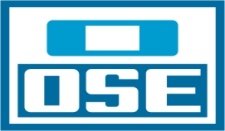 REPUBLICA ORIENTAL DEL URUGUAYADMINISTRACIÓN DE LAS OBRAS SANITARIAS DEL ESTADOPROYECTO OSE SUSTENTABLE Y EFICIENTEPréstamo BIRF Nº 8183-UR  Suministro e Instalación de Convertidores de Frecuencia para Usinas y Estaciones de Bombeo del Servicio de Agua PotableLicitación Pública InternacionalN° 14796Montevideo, febrero de 2015Índice GeneralPARTE 1 – Procedimientos de Licitación	1Sección I  Instrucciones a los Licitantes	4Sección II.  Datos de la Licitación (DDL)	2Sección III. Criterios de Evaluación y Calificación	38Sección IV. Formularios de la Oferta	47Sección V Países Elegibles	70 PARTE 2 - Requisitos de los Bienes de Servicio	71Sección VI Lista de Requisitos	72PARTE 3 - Contrato	98Sección VII Condiciones Generales del Contrato	100Sección VIII Condiciones Especiales del Contrato	119Sección IX Formularios del Contrato	127Llamado a Licitación	135PARTE 1 – Procedimientos de LicitaciónÍndice de CláusulasA. Generalidades	41.	Alcance de la Licitación	42. 	Fuente de Fondos	43. 	Fraude y Corrupción	44. 	Licitantes Elegibles	75. 	Elegibilidad de los Bienes y Servicios Conexos	8B.  Contenido de los Documentos de Licitación	96.  	Secciones de los Documentos de Licitación	97.  	Aclaración de los Documentos de Licitación	98.	Enmienda a los Documentos de Licitación	10C.  Preparación de las Ofertas	109.	Costo de la Oferta	1010.	Idioma de la Oferta	1011.	Documentos que componen la Oferta	1112. 	Formulario de Oferta y Lista de Precios	1113.	Ofertas Alternativas	1114. 	Precios de la Oferta y Descuentos	1115.	Moneda de la Oferta	1416. 	Documentos que Establecen la Elegibilidad del Licitante	1517.	Documentos que Establecen la Elegibilidad de los Bienes y Servicios Conexos	1518.	Documentos que Establecen la Conformidad de los Bienes y Servicios Conexos	1519.	Documentos que Establecen las Calificaciones del Licitante	1520.	Período de Validez de las Ofertas	1621.	Garantía de Seriedad de Oferta	1722.	Formato y Firma de la Oferta	18D. Presentación y Apertura de las Ofertas	1923.	Presentación, Sello e Identificación de las Ofertas	1924.	Plazo para Presentar las Ofertas	2025. 	Ofertas Tardías	2026.	Retiro, Sustitución y Modificación de las Ofertas	2027.	Apertura de las Ofertas	21E.  Evaluación y Comparación de las Ofertas	2228.	Confidencialidad	2229.	Aclaración de las Ofertas	2230.	Cumplimiento de las Ofertas	2231. 	Diferencias, Errores y Omisiones	2332.	Examen Preliminar de las Ofertas	2433.	Examen de los Términos y Condiciones; Evaluación Técnica	2434.	Conversión a una Sola Moneda	2435.	Preferencia Doméstica	2536.	Evaluación de las Ofertas	2537.	Comparación de las Ofertas	2638.	Poscalificación del Licitante	2639.	Derecho del Comprador a  Aceptar Cualquier Oferta y a Rechazar Cualquiera o Todas las Ofertas	27F.  Adjudicación del Contrato	2740.    Criterios de Adjudicación	2741.	Derecho del Comprador a Variar las Cantidades en el Momento de la Adjudicación	2742.	Notificación de Adjudicación del Contrato	2743.	Firma del Contrato	2844.	Garantía de Cumplimiento del Contrato	28Sección II.  Datos de  (DDL) Los datos específicos que se presentan a continuación sobre los bienes que hayan de adquirirse, complementarán, suplementarán o enmendarán las disposiciones en las Instrucciones a los Licitantes (IAL). En caso de conflicto, las disposiciones contenidas aquí prevalecerán sobre las disposiciones en las IAL.  Sección III. Criterios de Evaluación y CalificaciónIndice1.  Preferencia Doméstica (IAL 35.1)2.  Criterios de Evaluación  (IAL 36.3(d))3.  Contratos Múltiples (IAL 36.6)  4.  Requisitos para Calificación Posterior (IAL 38.2) 1.  Preferencia Doméstica (IAL 35.1) No aplica2.  Criterios de Evaluación (IAL 36.3(d))Al evaluar el costo de una oferta, el Comprador deberá considerar, además del precio cotizado, de conformidad con  14.6 de las IAL, uno o más de los siguientes factores estipulados en  36.3(d) de las IAL y en los DDL en referencia a  36.3(d), aplicando los métodos y criterios indicados a continuación. (a)	Variaciones en el Plan de entregas  No aplica (Se deberá cumplir con el Plan de entregas indicado en los DDL)(b)	Variaciones en el Plan de Pagos. No aplica (c) 	Costo del reemplazo de principales componentes de reemplazo,  repuestos obligatorios y servicios. No aplica (d)	Disponibilidad en el país del Comprador de repuestos y servicios para los equipos ofrecidos en la licitación después de la venta.No aplica(e)	Costos estimados de operación y mantenimiento.No aplica (f)	Desempeño y  productividad del equipo. Se bonificarán a aquellas propuestas cuyos equipos propuestos superen la eficiencia mínima establecida (Cláusula 36.3d DDL)(g)	Criterios específicos adicionales.              No aplica3.  Contratos Múltiples (IAL 36.6)              No aplica4. Requisitos para Calificación Posterior (IAL 38.2)Después de determinar la oferta evaluada más baja según lo establecido en  37.1 de las IAL, el Comprador efectuará la calificación posterior del Licitante de conformidad con lo establecido en  38 de las IAL, empleando únicamente los requisitos aquí estipulados. Los requisitos que no estén incluidos en el siguiente texto no podrán ser utilizados para evaluar las calificaciones del Licitante. 4.1.	Capacidad financiera El licitante deberá demostrar un volumen de venta con un  promedio de facturación anual de U$S 1.000.000 en los últimos tres años.Deberá presentar Estados Financieros de acuerdo a las Normas Contables Adecuadas, aceptables para el Contratante de los últimos tres (3) ejercicios económicos. Esta información vendrá en el idioma original con el agregado de una traducción simple al español. La Administración se reserva el derecho de solicitar cualquier información adicional que entienda necesaria para el estudio de las propuestas.4.2.	Experiencia y Capacidad TécnicaEl Licitante deberá proporcionar evidencia documentada que demuestre su cumplimiento con los siguientes requisitos de experiencia y capacidad: 4.2.1 Volumen de Fabricación o Comercialización:Se deberá presentar una descripción de la fábrica que producirá los equipos indicando: nombre, ubicación (dirección, localidad y país), cantidad de operarios, infraestructura, procesos de fabricación y capacidad de producción. Asimismo, se deberá acreditar una experiencia del fabricante superior a un año en la fabricación en serie de convertidores de prestaciones iguales o superiores a las requeridas en estos recaudos. Se deberá adjuntar un listado de las principales ventas realizadas. Este listado podrá incluir ventas realizadas en los últimos 5 años. Se deberán indicar las cantidades vendidas, la fábrica que los produjo y el nombre de la empresa adquirente, actividad que desarrolla, dirección, persona de contacto, teléfono/Fax y país.Se deberá presentar información que acredite un volumen de fabricación y/o comercialización mayor o igual a 2 veces las cantidades del suministro ofertado.. 4.2.2 Cumplimiento de Contratos SimilaresEl licitante deberá presentar documentación (contrato, carta de cliente, etc) que demuestre el cumplimiento con al menos dos (2) contratos similares al ofertado en los últimos 5 años.Sección IV. Formularios de la OfertaIndice de FormulariosFormulario de Información sobre el Licitante	48Formulario de Información sobre los Miembros de la Asociación en Participación o Consorcio	49Formulario de la Oferta	51Lista de Precios: Bienes fabricados fuera del País del Comprador a ser Importados	55Lista de Precios: Bienes fabricados fuera del País del Comprador Previamente Importados	56Lista de Precios:  Bienes Fabricados en el País del Comprador	57Precio y Cronograma de Cumplimiento - Servicios Conexos	58Garantía de Oferta (Garantía Bancaria)	59Garantía de Oferta (Fianza)	61Manifiesto de Garantía de la Oferta	63Autorización del Fabricante	65Formulario de Información sobre el Licitante[El Licitante deberá completar este formulario de acuerdo con las instrucciones siguientes.  No se aceptará ninguna alteración a este formulario ni se aceptarán substitutos.]Fecha: [indicar la fecha (día, mes y año) de la presentación de ]LPI No.:[indicar el número del proceso licitatorio]Página _______ de ______ páginasFormulario de Información sobre los Miembros de  en Participación o Consorcio[El Licitante deberá completar este formulario de acuerdo con las instrucciones indicadas a continuación]	Fecha: [Indicar la fecha (día, mes y año) de la presentación de ]LPI No.: [indicar el número del proceso licitatorio]Página ____ de ____ páginasFormulario de [El Licitante completará este formulario de acuerdo con las instrucciones indicadas. No se permitirán alteraciones a este formulario ni se aceptarán substituciones.]Fecha: [Indicar la fecha (día, mes y año) de la presentación de ]LPI No. : [indicar el número del proceso licitatorio]Llamado a Licitación No.: [indicar el No. del Llamado]Alternativa No. [indicar el número de identificación si esta es una oferta alternativa]A: [nombre completo y dirección del Comprador]Nosotros, los suscritos, declaramos que: Hemos examinado y no hallamos objeción alguna a los documentos de licitación, incluso sus Enmiendas Nos. [indicar el número y la fecha de emisión de cada Enmienda];Ofrecemos proveer los siguientes Bienes y Servicios Conexos de conformidad con los Documentos de Licitación y de acuerdo con el Plan de Entregas establecido en  de Bienes: [indicar una descripción breve de los bienes y servicios conexos];El precio total de nuestra Oferta, excluyendo cualquier descuento ofrecido en el rubro (d) a continuación es: [indicar el precio total de la oferta en palabras y en cifras, indicando las cifras respectivas en diferentes monedas];  Los descuentos ofrecidos y la metodología para su aplicación son: 	Descuentos.  Si nuestra oferta es aceptada, los siguientes descuentos serán aplicables:   [detallar cada descuento ofrecido y el artículo específico en  de Bienes al que aplica el descuento].
Metodología y Aplicación de los Descuentos.  Los descuentos se aplicarán de acuerdo a la siguiente metodología: [Detallar la metodología que se  aplicará a los descuentos];(e)	Nuestra oferta se mantendrá vigente por el período establecido en  20.1 de las IAL, a partir de la fecha límite fijada para la presentación de las ofertas de conformidad con la subcláusula 24.1 de las IAL. Esta oferta nos obligará y podrá ser aceptada en cualquier momento antes de la expiración de dicho período;(f)	Si nuestra oferta es aceptada, nos comprometemos a obtener una Garantía de Cumplimiento del Contrato de conformidad con  44 de las IAL y Cláusula 17 de las CGC;(g)	Los suscritos, incluyendo todos los subcontratistas o proveedores requeridos para ejecutar cualquier parte del contrato, tenemos nacionalidad de países elegibles [indicar la nacionalidad del Licitante, incluso la de todos los miembros que comprende el Licitante, si el Licitante es una Asociación en Participación o Consorcio, y la nacionalidad de cada subcontratista y proveedor](h)	No tenemos conflicto de intereses de conformidad con  4.2 de las IAL; (i)	Nuestra empresa, sus afiliados o subsidiarias, incluyendo todos los subcontratistas o proveedores para ejecutar cualquier parte del contrato, no han sido declarados inelegibles por el Banco, bajo las leyes del País del Comprador o normativas oficiales, de conformidad con  4.3 de las IAL;(j)	Las siguientes comisiones, gratificaciones u honorarios han sido pagados o serán pagados en relación con el proceso de esta licitación o ejecución del Contrato: [indicar el nombre completo de cada receptor, su dirección completa, la razón por la cual se pagó cada comisión o gratificación y la cantidad y moneda de cada dicha comisión o gratificación]  (Si no han sido pagadas o no serán pagadas, indicar “ninguna”.)	(k)  	Entendemos que esta oferta, junto con su debida aceptación por escrito incluida en la notificación de adjudicación, constituirán una obligación contractual entre nosotros, hasta que el Contrato formal haya sido perfeccionado por las partes.(l)	Entendemos que ustedes no están obligados a aceptar la oferta evaluada más baja ni ninguna otra oferta que reciban.Firma: [indicar el nombre completo de la persona cuyo nombre y calidad se indican] En calidad de [indicar la calidad jurídica de la persona que firma el Formulario de ] Nombre: [indicar el nombre completo de la persona que firma el Formulario de ] Debidamente autorizado para firmar la oferta por y en nombre de: [indicar el nombre completo del Licitante]El día ________________ del mes ___________________ del año __________ [indicar la fecha de la firma]Formularios de Listas de Precios[El Licitante completará estos formularios de Listas de Pecios de acuerdo con las instrucciones indicadas.  La lista de artículos y lotes en la columna 1 de  de Precios deberá coincidir con  de Bienes y Servicios Conexos detallada por el Comprador en los Requisitos de los Bienes y Servicios.](1) En esta columna se deberán cotizar los costos de transporte, seguro, carga y descarga hasta el Destino Final (Sitio del Proyecto) indicado en las Planillas 1 y 2 de la Sección VI Lista de Requisitos, dónde se descargarán los bienes. .Garantía de Oferta (Garantía Bancaria)[El Banco completará este formulario de Garantía Bancaria según las instrucciones indicadas][indicar el Nombre del Banco, y la dirección de la sucursal que emite la garantía]Beneficiario:  [indicar el nombre y la dirección del Comprador]Fecha:  [indicar la fecha]GARANTIA DE SERIEDAD DE OFERTA No.  [indicar el número de Garantía]Se nos ha informado que [indicar el nombre del Licitante] (en adelante denominado “el Licitante”) les ha presentado su oferta el [indicar la fecha de presentación de la oferta] (en adelante denominada “la oferta”) para la ejecución de [indicar el nombre del Contrato].Así mismo, entendemos que, de acuerdo con sus condiciones, una Garantía de Seriedad deberá respaldar dicha Oferta. A solicitud del Licitante, nosotros [indicar el nombre del Banco] por medio de la presente Garantía nos obligamos irrevocablemente a pagar a ustedes una suma o sumas, que no exceda(n) un monto total de  [indicar la cifra en números expresada en la moneda del país del Comprador o su equivalente en una moneda internacional de libre convertibilidad], [indicar la cifra en palabras] al recibo en nuestras oficinas de su primera solicitud por escrito y acompañada de una comunicación escrita que declare que el Licitante está incurriendo en violación de sus obligaciones contraídas bajo las condiciones de la oferta, porque el Licitante: (a) ha retirado su oferta durante el período de validez establecido por el Licitante en el Formulario de Presentación de Oferta; o(b) 	habiéndole notificado el Comprador de la aceptación de su Oferta dentro del período de validez de la oferta como se establece en el Formulario de Presentación de Oferta, o dentro del período prorrogado por el Comprador antes de la expiración de este plazo, (i) no firma o rehúsa firmar el Contrato, si corresponde, o (ii)  no suministra o rehúsa suministrar  de Cumplimiento de conformidad con las IAL.Esta Garantía expirará (a) en el caso del Licitante seleccionado, cuando recibamos en nuestras oficinas las copias del Contrato firmado por el Licitante y de  de Cumplimiento emitida a ustedes por instrucciones del Licitante, o (b) en el caso de no ser el Licitante seleccionado, cuando ocurra el primero de los siguientes hechos: (i) haber recibido nosotros una copia de su comunicación al Licitante indicándole que el mismo no fue seleccionado; o (ii) haber transcurrido veintiocho días después de la expiración de   Consecuentemente, cualquier solicitud de pago bajo esta Garantía deberá recibirse en esta institución en o antes de la fecha límite aquí estipulada. Esta Garantía está sujeta las “Reglas Uniformes de  relativas a las garantías contra primera solicitud” (Uniform Rules for Demand Guarantees), Publicación del ICC No. 458.[Firma(s) del (los) representante(s) autorizado(s) del Banco]Garantía de Oferta (Fianza)[Esta fianza será ejecutada en este Formulario de Fianza de  de acuerdo con las instrucciones indicadas.]FIANZA NO. [indicar el número de fianza] POR ESTA FIANZA [indicar el nombre del Licitante] obrando en calidad de Mandante (en adelante “el Mandante”), y [indicar el nombre, denominación legal y dirección de la afianzadora], autorizada para conducir negocios en [indicar el nombre del país del Comprador], y quien obre como  Garante (en adelante “el Garante”) por este instrumento se obligan y firmemente se comprometen con [indicar el nombre del Comprador] como Demandante (en adelante “el Comprador”) por el monto de [indicar el monto de la fianza expresada en la moneda del País del Comprador o en una moneda internacional de libre convertibilidad] [indicar la suma en palabras], a cuyo pago en legal forma, en los tipos y proporciones de monedas en que deba pagarse el precio de , nosotros, el Principal y el Garante antemencionados por este instrumento, nos comprometemos y obligamos colectiva y solidariamente a estos términos a nuestros herederos, albaceas, administradores, sucesores y cesionarios. CONSIDERANDO que el Principal ha presentado al Comprador una Oferta escrita con fecha del ____ día de _______, del 201_, para la provisión de [indicar el nombre y/o la descripción de los Bienes] (en adelante “”).POR LO TANTO,  ESTA OBLIGACION es tal que si el Mandante:   retira su Oferta durante el período de validez de la oferta estipulado por el Licitante en el Formulario de Oferta; osi después de haber sido notificado de la aceptación de su Oferta por el Comprador durante el período de validez de la misma,(a) 	no ejecuta o rehúsa ejecutar el Formulario de Contrato, si así se le requiere, de conformidad con las Instrucciones a los Licitantes; o(b)	no presenta o rehúsa presentar  de Fiel Cumplimento de Contrato conformidad con lo establecido en las Instrucciones a los Licitantes;el Garante procederá inmediatamente a pagar al Comprador la máxima suma indicada anteriormente al recibo de la primera solicitud por escrito del Comprador, sin que el Comprador tenga que sustentar su demanda, siempre y cuando el Comprador establezca en su demanda que ésta es motivada por los acontecimiento de cualquiera de los eventos descritos anteriormente, especificando cuál(es) evento(s) ocurrió / ocurrieron.EN FE DE LO CUAL, el Garante conviene que su obligación permanecerá vigente y tendrá pleno efecto inclusive hasta la fecha 28 días después de la expiración de la validez de la oferta tal como se establece en  a Licitación. Cualquier demanda con respecto a esta Fianza deberá ser recibida por el Garante a más tardar dentro del plazo estipulado anteriormente.EN FE DE LO CUAL, el Mandante y el Garante han dispuesto que se ejecuten estos documentos con sus respectivos nombres este ____ día de _____________ del _____.Principal(es): nombre(s) del representante(s) autorizado de  ______________________________________________________Garante: ________________________    Sello Oficial de  (si corresponde)_______________________________	____________________________________(Firma)	(Firma)_______________________________	____________________________________(Nombre y cargo)	(Nombre y cargo)Manifiesto de Garantía de la Oferta[El Licitante completará este Formulario de Manifiesto de Garantía de  de acuerdo con las instrucciones indicadas.]Fecha:  [indicar la fecha (día, mes y año) de presentación de la oferta]LPI No.: [indicar el número del proceso licitatorio]Alternativa No.: [indicar el No. de identificación si esta es una oferta por una  alternativa]A:  [indicar el nombre completo del Comprador]Nosotros, los suscritos, declaramos que:1.	Entendemos que, de acuerdo con sus condiciones, las ofertas deberán estar respaldadas por un Manifiesto de Garantía de 2.	Aceptamos que automáticamente seremos declarados inelegibles para participar en cualquier licitación de contrato con el Comprador por un período de [indicar el número de mes o años] contado a partir de [indicar la fecha] si violamos nuestra(s) obligación(es) bajo las condiciones de la oferta si:(a)	retiráramos nuestra Oferta durante el período de vigencia de la oferta especificado por nosotros en el Formulario de Oferta; o(b)	si después de haber sido notificados de la aceptación de nuestra Oferta durante el período de validez de la misma, (i) no ejecutamos o rehusamos ejecutar el formulario del Convenio de Contrato, si es requerido; o (ii) no suministramos o rehusamos suministrar  de Cumplimiento de conformidad con las IAL.3.	Entendemos que esta Manifiesto de Garantía de  expirará si no somos los seleccionados, y cuando ocurra el primero  de los siguientes hechos: (i) si recibimos una copia de su comunicación con el nombre del Licitante seleccionado; o (ii) han transcurrido veintiocho días después de la expiración de nuestra Oferta. 
4.	Entendemos que si somos una Asociación en Participación o Consorcio, el  Manifiesto de Garantía de  deberá estar en el nombre de  en Participación o del Consorcio que presenta   en Participación o Consorcio no ha sido legalmente constituida en el momento de presentar la oferta, el Manifiesto de Garantía de  deberá ser en nombre de todos los miembros futuros tal como se enumeran en la carta de intención mencionada en  16.1 de las IAL.Firmada:  [insertar la firma de la persona cuyo nombre y capacidad se indican]. En capacidad de [indicar la capacidad jurídica de la persona que firma el Manifiesto de Garantía de ]Nombre: [indicar el nombre completo de la persona que firma el Manifiesto de Garantía de ]Debidamente autorizado para firmar la oferta por y en nombre de: [indicar el nombre completo del Licitante]Fechada el ____________ día de ______________ de 201_____________ [indicar la fecha de la firma]No AplicaAutorización del Fabricante[El Licitante solicitará al Fabricante que complete este formulario de acuerdo con las instrucciones indicadas. Esta carta de autorización deberá estar escrita en papel membrete del Fabricante y deberá estar firmado por la persona debidamente autorizada para firmar documentos que comprometan el Fabricante. El Licitante lo deberá incluirá en su oferta, si así se establece en los DDL.]Fecha:  [indicar la fecha (día, mes y año) de presentación de la oferta]LPI No.: [indicar el número del proceso licitatorio]Alternativa No.: [indicar el No. de identificación si esta es una oferta por una alternativa]A:  [indicar el nombre completo del Comprador]POR CUANTONosotros [nombre completo del fabricante], como fabricantes oficiales de [indique el nombre de los bienes fabricados], con fábricas ubicadas en [indique la dirección completa de las fábricas] mediante el presente instrumento autorizamos a [indicar el nombre y dirección del Licitante] a presentar una oferta con el solo propósito de suministrar los siguientes Bienes de fabricación nuestra [nombre y breve descripción de los bienes], y a posteriormente negociar y firmar el Contrato.Por este medio extendemos nuestro aval y plena garantía, conforme a la cláusula 28 de las Condiciones Generales del Contrato, respecto a los bienes ofrecidos por la firma antes mencionada.Firma: _________________________________________________[firma del(los) representante(s) autorizado(s)  del fabricante]Nombre: [indicar el nombre completo del representante autorizado del Fabricante]Cargo:  [indicar cargo]Debidamente autorizado para firmar esta Autorización en nombre de: [nombre completo del Licitante]Fechado en el día ______________ de __________________de 201__ [fecha de la firma]Sección V.  Países ElegiblesElegibilidad para el suministro de bienes, la contratación de obras y prestación de servicios en adquisiciones financiadas por el Banco1.	De acuerdo con el párrafo 1.8 de las Normas: Adquisiciones de Bienes, Obras y Servicios Distintos a los de Consultoría con Préstamos del BIRF,  Créditos de la AIF & Donaciones por Prestatarios del Banco Mundial, de enero de 2011, el Banco le permite a firmas e individuos de todos los países suministrar bienes, obras y servicios para proyectos financiados por el Banco. Excepcionalmente, las firmas de un país o los bienes fabricados en un país podrían ser excluidos si:	Párrafo 1.8 (a) (i): por condición de leyes o regulaciones oficiales, el país del Prestatario prohíbe relaciones comerciales con ese País, siempre que el Banco esté de acuerdo con que dicha exclusión no impide la competencia efectiva para la provisión de los Bienes y Obras requeridas; o	Párrafo 1.8(a)(ii): en cumplimiento de una decisión del Consejo de Seguridad de las Naciones Unidas adoptada en virtud del Capítulo VII de  de las Naciones Unidas, el país Prestatario prohíbe la importación de bienes de ese país o pagos de cualquier naturaleza a personas o entidades de ese país.2.	Para información del prestatario y los licitantes, las firmas, bienes y servicios de los siguientes países están excluidos actualmente de participar en esta licitación:Con referencia al párrafo 1.8 (a) (i) de las Normas:__Ninguno_______________________________________Con referencia al párrafo 1.8 (a) (ii) de las Normas:__Ninguno_______________________________________PARTE 2 – Requisitos de los Bienes y ServicioÍndice1. Lista de Bienes y Plan de Entregas	732.  Lista de Servicios Conexos y Cronograma de Cumplimiento	743.  Especificaciones Técnicas	754.  Planos y Diseños	815.  Inspecciones y Pruebas	821. Lista de Bienes y Plan de Entregas(1) En el sitio del emplazamiento, días a partir de la fecha de confirmación de la carta de crédito para el caso de bienes a ser importados. , y días desde la fecha de la firma del contrato para el caso de bienes previamente importados. Nota: No se computarán para el Plazo los días en que OSE tramite la importación, es decir, desde la entrega de la documentación por parte de la empresa adjudicataria y la llegada de la mercadería (lo que ocurra por último) hasta la notificación por parte de OSE al adjudicatario del despacho.  2.  Lista de Servicios Conexos y Cronograma de Cumplimiento  (1) Días a partir de la fecha de confirmación de la carta de crédito, para el caso de bienes  a ser  importados, y días desde la fecha de la firma del contrato para el caso de bienes previamente importados. 3.  Especificaciones Técnicas3.1 GeneralidadesCada convertidor será ensamblado en fábrica dentro de un gabinete metálico con grado de protección IP 54 según IEC 60529 o equivalente.Los equipos incorporarán etapa rectificadora de 6 pulsos, circuito intermedio e inversor de tecnología PWM (Pulse-width modulation, modulación por ancho de pulso) No se admitirán topologías de 12 ó más pulsos.En sus circuitos de potencia emplearán semiconductores, diodos y transistores IGBT, con refrigeración por circulación de aire forzada.La totalidad de los componentes principales y accesorios requeridos (filtros, elementos activos, etc.) deberán estar incorporados en el mismo gabinete metálico, no admitiéndose agregados externos.3.2 ComandoPara el manejo y la visualización así como para la puesta en marcha contará con un panel digital incorporado en el propio gabinete. Dicho panel dispondrá de un display alfanumérico multilingual con capacidad gráfica, donde se exhibirán los distintos parámetros de funcionamiento así como los mensajes de eventos y diagnósticos de falla. Contará con un sistema de seguridad que permita el bloqueo del teclado impidiendo el manejo no autorizado del accionamiento desde el panel, quedando activada en él únicamente la función de visualización.Se deberán registrar y exhibir como mínimo:Frecuencia de salidaIntensidad de corriente entregadaPotencia entregadaTensión de salidaTensión de circuitos intermediosRegistro de horas de funcionamientoEnergía consumidaTemperatura interna del convertidor3.3 Funciones y ProteccionesEl convertidor deberá contar como mínimo con las siguientes funciones de protección  y comando:Pulsador de parada de emergencia en el frente del panelSobreintensidadSobretensión y subtensión en la salida de la etapa de rectificaciónTemperatura de la unidad de potenciaCortocircuito en el lado de salidaFalta de fase de entradaDefecto a tierra en la salida.Función de protección térmica del motorFunción de protección de bobinados por termistorFunción de protección por bloqueo de motorProtección por reducción brusca de carga del equipo accionadoGenerador de rampa con tiempos de aceleración y desaceleración ajustables.Regulador PID3.4 Datos técnicos3.4.1 Datos técnicos generalesTensión de red : 3 AC  400 VTensión de salida del convertidor al motor: 400 VFrecuencia de red : 50 Hz.Tipo de carga accionada: Par cuadrático (Bomba centrífuga)Factor de potencia en la red: >0.96 (Onda fundamental), 0.92 a 0.95 (Total)Rendimiento del convertidor: > 96%(A carga nominal), 95%  entre 50% y 75% de la carga nominalMétodo de regulación: Control por U/f ,U/f2 u otro algoritmo optimizador del accionamiento de   cargas de par cuadrático. Velocidades fijas: mínimo 4 parametrizablesNúmero mínimo de I/O:                                       Entradas/salidas analógicas: 2/2                                      Entradas digitales: 6                                      Salidas de relé: 2Comunicaciones: Provisto de conexión para red ProfibusGrado de protección: IP 54Nivel de presión acústica (1m): < 75 dB a frecuencia de red 50 Hz. Temperatura ambiente: 0-40°C (Servicio)Altura de instalación: < 1000 m sobre el nivel del mar.3.4.2 Datos técnicos particularesItem 1Potencia nominal del motor accionado: 90 KWVelocidad sincrónica del motor a accionar =3000 rpmIntensidad mínima de corriente de salida hacia el motor en régimen continuo: 170 AItem 2Potencia nominal : del motor accionado 160 KWVelocidad sincrónica del motor a accionar =1500 rpmIntensidad mínima de corriente de salida hacia el motor en régimen continuo: 305 AItem 3Potencia nominal del motor accionado: 200 KWVelocidad sincrónica del motor a accionar =1500 rpmIntensidad mínima de corriente de salida hacia el motor en régimen continuo: 380 AItem 4Potencia nominal del motor accionado: 250 KWVelocidad sincrónica del motor a accionar = 3000 rpmIntensidad mínima de corriente de salida hacia el motor en régimen continuo: 475 A3.5 Distorsión armónicaEl equipo no deberá generar un valor de intensidad de armónicas superior a lo establecido en la especificación IEEE-519 en su última versión correspondiente a un ITHD de armónicos de corriente no mayor a un 8% operando en condiciones de carga nominal.3.6 Compatibilidad electromagnéticaDeberá cumplirse lo establecido en EN 61800-3 (o equivalente) categoría C3 para empleo ilimitado en el segundo entorno.3.7 CablesCon cada convertidor se suministrarán 20 metros de cable de potencia de alimentación hacia el motor correspondiente, así como igual longitud de cable de control y otros que fueran necesarios para la operación del equipo.El cable de potencia será seleccionado teniendo en cuenta las prestaciones y configuración del equipo. 3.7 AccesoriosCondiciones de salida hacia el motorEl LICITANTE deberá incorporar filtros du/dt con limitadores de tensión de pico ó filtros senoidales a fin de proteger la aislación de los motores..3.8 DATOS TÉCNICOS GARANTIZADOS CONVERTIDORES DE FRECUENCIASe deberán incluir en la oferta las siguientes planillas de datos garantizados:ITEM 1Marca :ModeloOrigen								Rango de tensión de red				            V				Rango de frecuencia de la red				            HzIntensidad nominal (op.contínua)                                          AW1= Potencia nominal (op.contínua)				KW				L1=Pérdidas a potencia nominal                                           KWFactor de potencia fundamental/totalRendimiento a 100% potencia nominal			%Rendimiento a 75% potencia nominal				%Rendimiento a 50% potencia nominal				%Nivel total de armónicos hacia la red ITHD		            %Número de I/OAnalógicasDigitalesSalidas de reléGrado de protección IPNivel de presión acústica (1m)				   dB	Rango de temperatura ambienteColorDimensiones LxAxH					           mm ITEM 2Marca :ModeloOrigen								Rango de tensión de red				            V				Rango de frecuencia de la red				            HzIntensidad nominal (op.contínua)                                          AW2= Potencia nominal (op.contínua)				KW	L2=Pérdidas a potencia nominal                                           KW			Factor de potencia fundamental/totalRendimiento a 100% potencia nominal			 %Rendimiento a 75% potencia nominal				 %Rendimiento a 50% potencia nominal				 %Nivel total de armónicos hacia la red ITHD			 %	Número de I/OAnalógicasDigitalesSalidas de reléGrado de protección IPNivel de presión acústica (1m)				   dB	Rango de temperatura ambienteColorDimensiones LxAxH						  mmITEM 3Marca :ModeloOrigen								Rango de tensión de red				            V				Rango de frecuencia de la red				            HzIntensidad nominal (op.contínua)                                          AW3= Potencia nominal (op.contínua)				KW			L3=Pérdidas a potencia nominal                                           KW	Factor de potencia fundamental/totalRendimiento a 100% potencia nominal			%Rendimiento a 75% potencia nominal				%Rendimiento a 50% potencia nominal				%Nivel total de armónicos hacia la red ITHD			%Número de I/OAnalógicasDigitalesSalidas de reléGrado de protección IPNivel de presión acústica (1m)				 dB	Rango de temperatura ambienteColorDimensiones LxAxH						mmITEM 4Marca :ModeloOrigen								Rango de tensión de red				            V				Rango de frecuencia de la red				            HzIntensidad nominal (op.contínua)                                          AW4=  Potencia nominal (op.contínua)				KW			L4=Pérdidas a potencia nominal                                           KW	Factor de potencia fundamental/totalRendimiento a 100% potencia nominal			%Rendimiento a 75% potencia nominal				%Rendimiento a 50% potencia nominal				%Nivel total de armónicos hacia la red ITHD			%Número de I/OAnalógicasDigitalesSalidas de reléGrado de protección IPNivel de presión acústica (1m)				 dB	Rango de temperatura ambienteColorDimensiones LxAxH						mm3.9 MANUALESJunto con cada unidad se entregarán 3 juegos de manuales de operación y mantenimiento escritos en idioma español3.10 ESQUEMAS ELECTRICOSCada unidad fabricada deberá entregarse con sus correspondientes planos eléctricos hechos individualmente para la misma.3.11  	SERVICIOS CONEXOSLos costos correspondientes a los servicios que se enumeran seguidamente,  serán cotizados en la planilla “Precio y Cronograma de Cumplimiento - Servicios Conexos” de la Sección IV “Formularios de la Oferta”.3.11.1 Concurrencia a ensayos en fábricaBajo esta designación se agrupan las  actividades necesarias para la concurrencia de los técnicos designados por el comprador para presenciar los ensayos de los equipos en la fábrica del proveedor (Detallados en 5.1)  y  comprenden:El traslado de los ingenieros de OSE por vía aérea, o el medio que corresponda.El alojamiento en hotel de categoría  superior; Los traslados internos necesarios para la participación en los ensayos.Toda otra colaboración que se entienda sea necesaria para que los ingenieros puedan desempeñar su trabajo durante la estadía.3.11.2 InstalaciónComprende los trabajos de instalación detallados en la Sección VI.Se cotizarán por emplazamiento en la planilla antes mencionada e incluirá en el precio cotizado la realización de los ensayos en el emplazamiento (ver 5.2 Ensayos en el emplazamiento, de esta Sección VI).4. Documentación y planos  (No Aplica)5. Inspecciones y Pruebas5.1 ENSAYOS EN FÁBRICA5.1.1 GeneralidadesEl licitante incluirá en el precio cotizado la realización de ensayos presenciados en fábrica de los convertidores de frecuencia.OSE designará dos ingenieros para presenciar los ensayos en fábrica. El proveedor deberá comunicar a OSE, por lo menos con dos meses de anticipación a la fecha de inicio de las pruebas, para que sus representantes puedan presenciarlas.Será responsabilidad del proveedor la coordinación de los traslados con la anticipación debida de forma de asegurar la presencia de los técnicos designados en la fecha dispuesta por la fábrica para el comienzo de los ensayos, a pesar de inconvenientes como demoras, suspensiones de vuelos u otros imponderables que se pudieran registrar.Los programas de pruebas deberán ser aprobados previamente por OSE.El licitante aportará todo lo necesario para la realización de los ensayos en fábrica, como el personal, instrumental requerido, energía eléctrica y cualquier otro recurso que se requiera  para dar cumplimiento a lo detallado en estas especificaciones.La aprobación por parte de OSE de los resultados de las pruebas es condición indispensable para la autorización de los embarques.5.1.2 Aspectos técnicos de los ensayos5.1.2.1 GeneralidadesEn esta sección se detallan los requerimientos mínimos en cuanto a ensayos y comprobaciones que deben ser efectuados por el proveedor.No obstante y en función de la experiencia que posea, el fabricante podrá proponer variantes a los procedimientos aquí descriptos, así como incluir otros ensayos que considere conveniente su realización, siempre a su entero costo y sin desvirtuar los objetivos medulares de estas comprobaciones.En todos los casos se firmarán los protocolos de recepción correspondientes.5.1.2.2 Normas y códigosSi bien no existen normas universalmente aceptadas para ciertos ensayos de convertidores de frecuencia, citaremos en estas especificaciones los siguientes documentos, sin perjuicio de todo aporte que el fabricante considere oportuno hacer:IEC 60034 (En aquellas secciones relacionadas) o equivalente.IEC 60146-I-II Semiconductors converters o equivalente.CSA C838-13 - Energy efficiency test methods for three phase variable frequency drive systems o equivalente.AHRI Standard 1210 o equivalente.5.1.2.3 Ensayos de rutinaI) Ensayos a realizarse en todos los equipos:Ensayos a realizarse sin tensión de red:Inspección visual (Se efectúa con el convertidor sin tensión)Comprende:Verificación del grado de protecciónControl de componentesVerificación de los códigos de identificación Control de conexiones y distancias de aislamientoVerificación de la documentación a ser entregadaII) Ensayos a realizarse de acuerdo al siguiente detalle (Los equipos a ensayarse se elegirán al azar):Item 1:   3 equiposItem 2:   3equiposItem 3:   3 equiposItem 4:   1 equipoII.1) Ensayos con el equipo conectado a la tensión de red  sin carga a la salidaComprobación de la alimentación de potenciaComprobación de sistemas de protección y supervisión(simulación)Verificación del funcionamiento del sistema de ventilaciónComprobación de funciones sin motor accionadoII.2) Ensayos con el equipo conectado a la tensión de red  con motor en vacíoComprobación de la alimentación de potenciaComprobación de sistemas de protección y supervisión(simulación)Verificación del funcionamiento del sistema de ventilaciónComprobación de funciones con motor accionado en vacío      II.3) Ensayos de verificación dieléctricaEnsayo de tensión aplicada de acuerdo a IEC  60146-1 o equivalente.Medición de la resistencia de aislamiento.5.1.2.4 Ensayos de tipo             a) Ensayo de comprobación de eficiencia del convertidorSe deberá presentar documentación que acredite que los equipos poseen las eficiencias declaradas en la oferta. La misma deberá contener información técnica detallada acerca de los ensayos realizados en prototipos idénticos a los equipos ofertados.Los valores de eficiencia se entienden con el equipo operando con  accesorios tales como filtros de entrada y salida, circuitos de control, ventiladores y cualquier otro componente requerido para la operación del mismo en cumplimiento con las exigencias de prestaciones establecidas en estas especificaciones.Deberá indicarse el ó los laboratorios en que fueron realizados y los procedimientos aplicados.b) Ensayo de medición del contenido de armónicos (Ref. IEEE-519 o equivalente).Medición de ITHD con motor en vacío5.2 ENSAYOS EN EL EMPLAZAMIENTO5.2.1 Aspectos generalesPreviamente a la puesta en funcionamiento se efectuarán las comprobaciones y ensayos habituales para el caso, en acuerdo con el técnico(s) que el fabricante designe a ese fin, quien llevará a cabo la puesta en funcionamiento de los convertidores.Se entenderá como puesta en funcionamiento el conjunto de tareas a realizar luego de la finalización del montaje del equipo y que culminan con su puesta en servicio industrial (Ver CGC 28.3).Los traslados y gastos de permanencia de los técnicos a cargo serán a cuenta del proveedor. Este último deberá además, aportar la totalidad del instrumental requerido para la ejecución de los ensayos.En todos los casos deberá acordarse con la Jefatura Técnica que corresponda el momento en que se llevarán a cabo las mencionadas tareas.5.2.2 Ensayos a realizarse Se llevarán a cabo como mínimo las siguientes comprobaciones en los equipos  previamente a su puesta en servicio industrial. Medición de los siguientes parámetros(A distintas frecuencias de salida)Intensidad de corriente de entrada y salida del convertidorPotencia a la entrada y salida hacia el motorDeterminación del contenido de armónicos (ITHD)6. Instalación6.1 AlcanceEl proveedor deberá llevar a cabo la instalación y puesta en funcionamiento industrial de los equipos suministrados.Los trabajos comprenderán:Desconexión y retiro de los equipos actualmente en operaciónInstalación de los nuevos convertidoresTendido de los cables suministrados desde los convertidores hacia los motoresConfiguración de los equiposEjecución de los ensayos reseñados en  5.2 Puesta en servicio industrialA los efectos del tendido de los cables podrán emplearse las bandejas, ductos  y otros componentes actualmente instalados, si a criterio del licitante resultaran adecuados ó bien sustituirlos total o parcialmente y/o instalar componentes adicionales todo a su cargo.El sobrante, si lo hubiera, de cables suministrados conjuntamente con los convertidores, se entregará a la Jefatura Técnica Regional correspondiente.Las tareas se realizarán siguiendo las reglas del arte.El licitante estará obligado a suministrar todo material necesario para la correcta ejecución de  el montaje, en un todo de acuerdo con las presentes especificaciones, para asegurar el  funcionamiento a plena satisfacción de las instalaciones, así se encuentren o no explícitamente mencionados en estas especificaciones.6.2 Visitas a los emplazamientosSe recomienda al licitante realizar  visitas de inspección a los  lugares de emplazamiento y sus alrededores, para obtener por sí mismo y bajo su responsabilidad toda la información que pueda ser necesaria para la preparación de su oferta. Las visitas se coordinarán con anticipación de al menos tres días hábiles a su realización con la Jefatura Técnica Departamental correspondiente.La seguridad del personal que concurra a efectuar las visitas, será de entera responsabilidad de la empresa a la cual represente.El hecho de que el licitante realice o no las visitas sugeridas a las instalaciones, no será excusa para la justificación de errores u omisiones en su propuesta, no admitiéndose reclamos ni responsabilidades de ninguna clase hacia la Administración.6.3 Coordinación de los trabajosDado que las instalaciones deberán operar sin que el servicio se afecte durante la ejecución de los trabajos, toda tarea que interfiera con la operativa de las mismas, deberá ser coordinada con la Jefatura Técnica Departamental correspondiente.PARTE 3 – ContratoSección VII. Condiciones Generales del ContratoÍndice de Cláusulas1.	Definiciones	1002.	Documentos del Contrato	1013.	Fraude y Corrupción	1014.	Interpretación	1025.	Idioma	1036.	Asociación en Participación o Consorcio	1047.	Elegibilidad	1048.	Notificaciones	1049.	Ley Aplicable	10410.	Solución de Controversias	10411.	Inspecciones y Auditorias	10512.	Alcance de los Suministros	10513.	Entrega y Documentos	10514.	Responsabi- lidades del Proveedor	10615.	Precio del Contrato	10616.	Condiciones de Pago	10617.	Impuestos y Derechos	10618.	Garantía Cumplimiento	10719.	Derechos de Autor	10720.	Confidencialidad de la Información	10721.	Subcontratación	10822.	Especificaciones y Normas	10823.	Embalaje y Documentos	10924.	Seguros	10925.	Transporte	10926.	Inspecciones y Pruebas	11027.	Liquidación por Daños y Perjuicios	11128.	Garantía de los Bienes	11129.	Indemnización por Derechos de Patente	11230.	Limitación de Responsabilidad	11331.	Cambio en las Leyes y Regulaciones	11332.	Fuerza Mayor	11433.	Ordenes de Cambio y Enmiendas al Contrato	11434.	Prórroga de los Plazos	11535.	Terminación	11536.	Cesión	11737.	Restricciones a la Exportación	117Sección VII.  Condiciones Generales del ContratoSección VIII. Condiciones Especiales del ContratoLas siguientes Condiciones Especiales del Contrato (CEC) complementarán y/o enmendarán las Condiciones Generales del Contrato (CGC). En caso de haber conflicto, las provisiones aquí dispuestas prevalecerán sobre las de las CGC.  Sección IX. Formularios del ContratoÍndice de Formularios1. Convenio de Contrato	2. Garantía de Cumplimiento	3. Garantía Bancaria por Pago Anticipado	1.  Convenio de Contrato[El Comprador completará este formulario de acuerdo con las instrucciones indicadas]ESTE CONVENIO DE CONTRATO es celebrado	El día [indicar: número] de [indicar: mes] de [indicar: año].ENTRE(1)	 de las Obras Sanitarias del Estado,  un Servicio Descentralizado del Gobierno de Uruguay (en adelante denominado “el Comprador”), y (2)	[indicar el nombre del Proveedor],  una corporación incorporada bajo las leyes de [indicar: nombre del país del Proveedor] físicamente ubicada en [indicar: dirección del Proveedor] (en adelante denominada “el Proveedor”).POR CUANTO el Comprador ha llamado a licitación respecto de ciertos Bienes y Servicios Conexos, [inserte una breve descripción de los bienes y servicios] y ha aceptado una oferta del Proveedor para el suministro de dichos Bienes y Servicios por la suma de [indicar el Precio del Contrato expresado en palabras y en cifras] (en adelante denominado “Precio del Contrato”).ESTE CONVENIO ATESTIGUA LO SIGUIENTE:1.	En este Convenio las palabras y expresiones tendrán el mismo significado que se les asigne en las respectivas condiciones del Contrato a que se refieran.2.	Los siguientes documentos constituyen el Contrato entre el Comprador y el Proveedor, y serán leídos e interpretados como parte integral del Contrato:(a)	Este Convenio de Contrato;(b)	Las Condiciones Especiales del Contrato(c)	Las Condiciones Generales del Contrato; (d)	Los Requerimientos Técnicos (incluyendo  de Requisitos y las Especificaciones Técnicas);(e)	La oferta del Proveedor y las Listas de Precios originales; (f)	La notificación de Adjudicación del  Contrato emitida por el Comprador.(g)	[Agregar aquí cualquier otro(s) documento(s)]3.	Este Contrato prevalecerá sobre todos los otros documentos contractuales. En caso de alguna discrepancia o inconsistencia entre los documentos del Contrato, los documentos prevalecerán en el orden enunciado anteriormente. 4.	En consideración a los pagos que el Comprador hará al Proveedor conforme a lo estipulado en este Contrato, el Proveedor se compromete a proveer los Bienes y Servicios al Comprador y a subsanar los defectos de éstos de conformidad en todo respecto con las disposiciones del Contrato.5.	El Comprador se compromete a pagar al Proveedor como contrapartida del suministro de los bienes y servicios y la subsanación de sus defectos, el Precio del Contrato o las sumas que resulten pagaderas de conformidad con lo dispuesto en el Contrato en el plazo y en la forma prescritos en éste. EN TESTIMONIO de lo cual las partes han ejecutado el presente Convenio de conformidad con las leyes de Uruguay en el día, mes y año antes indicados.Por y en nombre del CompradorFirmado: [indicar firma] en capacidad de [indicar el título u otra designación apropiada] en la presencia de [indicar la identificación del testigo] Por y en nombre del ProveedorFirmado:  [indicar la(s) firma(s) del (los) representante(s) autorizado(s) del Proveedor] en capacidad de [indicar el título u otra designación apropiada] en la presencia de [indicar la identificación del testigo] 2.  Garantía de Cumplimiento[El banco, a solicitud del Licitante seleccionado, completará este formulario de acuerdo con las instrucciones indicadas]Fecha: [indicar la fecha (día, mes, y año) de la presentación de ]LPI No. y Título: [indicar el No. y título del proceso licitatorio]Sucursal del Banco u Oficina  [nombre completo del Garante]Beneficiario:  [Nombre completo del Proveedor] GARANTIA DE CUMPLIMIENTO No.:   [indicar el número de ]Se nos ha informado que  [nombre completo del Proveedor] (en adelante denominado “el Proveedor”) ha celebrado el contrato No. [indicar número] de fecha [indicar (día, mes, y año)  con ustedes, para el suministro de  [breve descripción de los Bienes y Servicios Conexos] (en adelante denominado “el Contrato”).Además, entendemos que, de acuerdo con las condiciones del Contrato, se  requiere una Garantía de Cumplimiento. A solicitud del Proveedor, nosotros por medio de la presente garantía nos obligamos irrevocablemente a pagarles a ustedes una suma o sumas, que no excedan  [indicar la(s) suma(s) en cifras y en palabras] contra su primera solicitud por escrito, acompañada de una declaración escrita, manifestando que el Proveedor  está en violación de sus obligaciones en virtud del Contrato, sin argumentaciones ni objeciones capciosas, sin necesidad de que ustedes prueben o acrediten las causas o razones de su demanda o la suma especificada en ella. Esta garantía expirará a más tardar el [indicar el número]  día de [indicar el mes  de [indicar el año], y cualquier reclamación de pago bajo esta garantía deberá ser recibida por nosotros en esta oficina en o antes de esa fecha.  Esta garantía está sujeta a las “Reglas Uniformes de  relativas a las garantías contra primera solicitud” (Uniform Rules for Demand Guarantees), Publicación ICC No. 458.[firma(s) del representante autorizado del banco y del Proveedor]3.  Garantía Bancaria por Pago de Anticipo[El banco, a solicitud del Licitante seleccionado, completará este formulario de acuerdo con las instrucciones indicadas]Fecha: [indicar la fecha (día, mes, y año) de la presentación de ]LPI No. y Título: [indicar el No. y título del proceso licitatorio][membrete del banco] Beneficiario:  [Nombre y dirección del Comprador] GARANTIA POR PAGO DE ANTICIPO No.: [insertar el No. de  por Pago de Anticipo]A nosotros [indicar el nombre jurídico y dirección del banco] se nos ha informado que [nombre completo y dirección del Proveedor] (en adelante denominado “el Proveedor”) ha celebrado con ustedes el contrato No. [número de referencia del contrato] de fecha [indicar la fecha del Acuerdo], para el suministro de  [breve descripción de los Bienes y Servicios Conexos] (en adelante denominado “el Contrato”).Así mismo, entendemos que, de acuerdo con las condiciones del Contrato, se  hará un anticipo contra una garantía por pago de anticipo.A solicitud del Proveedor, nosotros por medio de la presente garantía nos obligamos irrevocablemente a pagarles a ustedes una suma o sumas, que no excedan en total [indicar la(s) suma(s) en cifras y en palabras] contra el recibo de su primera solicitud por escrito, declarando que el Proveedor está en violación de sus obligaciones en virtud del Contrato, porque el Proveedor ha utilizado el pago de anticipo para otros fines que los estipulados para la provisión de los bienes.Como condición para presentar cualquier reclamo y hacer efectiva esta garantía, el referido pago mencionado arriba deber haber sido recibido por el Proveedor en su cuenta número [indicar número]  en el [indicar el nombre y dirección del banco].Esta Garantía permanecerá vigente y en pleno efecto a partir de la fecha en que el Proveedor reciba el pago por anticipo, conforme a lo estipulado en el Contrato y hasta [indicar fecha] Esta garantía está sujeta a las “Reglas Uniformes de  relativas a las garantías contra primera solicitud” (Uniform Rules for Demand Guarantees), ICC Publicación No. 458.     [firma(s)]								Llamado a LicitaciónURUGUAY“Suministro e Instalación de Convertidores de Frecuencia para Usinas y Estaciones de Bombeo del Servicio de Agua Potable”LICITACION PÚBLICA INTERNACIONAL Nº 14796Este llamado a licitación se emite como resultado del Aviso General de Adquisiciones que para este Proyecto fuese publicado en el Development Business, edición No. WB2360-05/13 de 3 de mayo de 2013.La Administración de las Obras Sanitarias del Estado (O.S.E) ha recibido un préstamo del Banco Internacional de Reconstrucción y Fomento para financiar parcialmente el costo del Proyecto OSE Sustentable y Eficiente, y se propone utilizar parte de los fondos de este préstamo para efectuar los pagos bajo el Contrato.  La Administración de las Obras Sanitarias del Estado (O.S.E) invita a los licitantes elegibles a presentar ofertas selladas para el “Suministro e Instalación de Convertidores de Frecuencia para Usinas y Estaciones de Bombeo del Servicio de Agua Potable.”  La licitación se efectuará conforme a los procedimientos de Licitación Pública Internacional (LPI) establecidos en la publicación del Banco Mundial titulada Normas: Adquisiciones de Bienes, Obras y Servicios Distintos a los de Consultoría con Préstamos del BIRF, Créditos de la AIF & Donaciones por Prestatarios del Banco Mundial, publicadas por el Banco en Enero de 2011 y está abierta a todos los licitantes de países elegibles, según se definen en dichas normas y en los Documentos de la Licitación.Los licitantes elegibles que estén interesados podrán obtener información adicional de: O.S.E. y revisar los documentos de licitación en la dirección indicada al final de este Llamado de 9:30 a 16:00 horas.Los requisitos de calificaciones incluyen:Capacidad financiera El licitante deberá demostrar un volumen de venta con un  promedio de facturación anual de U$S 1.000.000 en los últimos tres años.Experiencia y Capacidad TécnicaEl Licitante deberá proporcionar evidencia documentada que demuestre su cumplimiento con los siguientes requisitos de experiencia y capacidad: Volumen de Fabricación o Comercialización:Se deberá presentar una descripción de la fábrica que producirá los equipos indicando: nombre, ubicación (dirección, localidad y país), cantidad de operarios, infraestructura, procesos de fabricación y capacidad de producción. Asimismo, se deberá acreditar una experiencia del fabricante superior a un año en la fabricación en serie de convertidores de prestaciones iguales o superiores a las requeridas en estos recaudos. Se deberá adjuntar un listado de las principales ventas realizadas. Este listado podrá incluir ventas realizadas en los últimos 5 años. Se deberán indicar las cantidades vendidas, la fábrica que los produjo y el nombre de la empresa adquirente, actividad que desarrolla, dirección, persona de contacto, teléfono/Fax y país.Se deberá presentar información que acredite un volumen de fabricación y/o comercialización mayor o igual a 2 veces las cantidades del suministro ofertado.. Cumplimiento de Contratos SimilaresEl licitante deberá presentar documentación (contrato, carta de cliente, etc) que demuestre el cumplimiento con al menos dos (2) contratos similares al ofertado en los últimos 5 años.	Mayores detalles se incluyen en los Documentos de la Licitación.  7.	Los licitantes interesados podrán comprar un juego completo de los Documentos de Licitación en español, mediante presentación de una solicitud por escrito a la dirección indicada al final de este Llamado, y contra el pago de una suma no reembolsable de $ 3.500 (pesos uruguayos tres mil quinientos) o U$S 150 (dólares americanos ciento cincuenta). Deberá efectuarse con anterioridad al acto de apertura, un depósito bancario en el Banco de la República Oriental del Uruguay, cuenta corriente pesos uruguayos Nº 1520024170 y caja de ahorro en dólares estadounidenses Nº 1510297583, por el importe y moneda correspondiente. El comprobante del referido depósito se presentará en el momento de adquirir los Documentos de Licitación.  Los licitantes extranjeros podrán adquirir los documentos, realizando además del pago del monto antedicho el correspondiente por concepto de envío. El documento será remitido por correo al exterior. El pliego correspondiente, así como información adicional de esta Licitación, estará disponible en la página web de OSE (www.ose.com.uy).8.	Las ofertas deberán hacerse llegar a la dirección indicada abajo a más tardar a las 15 horas del día 30 de abril de 2015. Ofertas electrónicas no serán permitidas. Las ofertas que se reciban fuera de plazo serán rechazadas. Las ofertas se abrirán físicamente en presencia de los representantes de los licitantes que deseen asistir en persona a la dirección indicada al final de este Llamado a las 15 horas del día 30 de abril de 2015.  Todas las ofertas deberán estar acompañadas de una Garantía de Seriedad  de la oferta  por el monto de U$S 40.000 (dólares estadounidenses cuarenta mil) o la suma equivalente en una moneda de libre convertibilidad. 9.	Las direcciones referidas arriba son: Oficina donde obtener información y adquirir los Pliegos:Administración de las Obras Sanitarias del Estado, Sección Licitaciones.	San Martín 3235.	Teléfono/Fax: (5982) 203 74 05. Montevideo. Uruguay.            Correo electrónico; licitaciones@ose.com.uyLugar de Recepción y Apertura de las Ofertas:	Administración de las Obras Sanitarias del Estado, Sección Licitaciones.	San Martín 3235.	Teléfono/Fax: (5982) 203 74 05. Montevideo. Uruguay.Sección I.  Instrucciones a los LicitantesSección I.  Instrucciones a los LicitantesSección I.  Instrucciones a los LicitantesA. Generalidades1.	Alcance de la Licitación El Comprador indicado en los Datos de la Licitación (DDL) emite estos Documentos de Licitación para la adquisición de los Bienes y Servicios Conexos especificados en Sección VI, Lista de Requisitos. El nombre y número de identificación de esta Licitación Pública Internacional (LPI) están especificados en los DDL. El nombre, identificación y número de lotes están indicados en los DDL.1.2	Para todos los efectos de estos Documentos de Licitación:el término “por escrito” significa comunicación en forma escrita (por ejemplo por correo electrónico, facsímile, telex) con prueba de recibido;si el contexto así lo requiere, “singular” significa “plural” y viceversa; y “día” significa día calendario.2. 	Fuente de FondosEl Prestatario o Beneficiario (en adelante denominado el “Prestatario”) indicado en los DDL ha solicitado o recibido financiamiento (en adelante denominado “fondos”) del Banco Internacional para Reconstrucción y Fomento (en adelante denominado “el Banco”) para sufragar el costo del proyecto especificado en los DDL. El Prestatario destinará una porción de dichos fondos para efectuar pagos elegibles en virtud del Contrato para el cual se emiten estos Documentos de Licitación.El Banco efectuará pagos solamente a pedido del Prestatario y una vez que el Banco  los haya aprobado de conformidad con las estipulaciones establecidas en el acuerdo financiero entre el Prestatario y el Banco (en adelante denominado “el Convenio de Préstamo”). Dichos pagos se ajustarán en todos sus aspectos a las condiciones de dicho Convenio de Préstamo. El Convenio de Préstamo prohíbe el retiro de fondos de la cuenta de Préstamo para  pagos de cualquier naturaleza a personas o entidades o de importar bienes, si dicho pago o importación ha sido prohibida por decisión del Consejo de Seguridad de las Naciones en virtud del Capítulo VII de la Carta de las Naciones Unidas. Nadie más que el Prestatario podrá tener derecho alguno en virtud del Convenio de Préstamo ni tendrá ningún derecho a los fondos del préstamo.3. 	Fraude y CorrupciónEl Banco exige que todos los Prestatarios (incluidos los beneficiarios de préstamos concedidos por el Banco), así como los Licitantes, proveedores, contratistas y sus agentes (hayan sido declarados o no), el personal, los subcontratistas, proveedores de servicios o proveedores de insumos que participen en proyectos financiados por el Banco, observen las más estrictas normas de ética durante el proceso de licitación y de ejecución de dichos contratos. Para dar cumplimiento a esta política, el Banco:(a)	define, para efectos de esta disposición, las siguientes expresiones: “práctica corrupta” significa el ofrecimiento, suministro, aceptación o solicitud, directa o indirectamente, de cualquier cosa de valor con el fin de influir impropiamente en la actuación de otra persona; “práctica fraudulenta” significa cualquiera actuación u omisión, incluyendo una tergiversación de los hechos que, astuta o descuidadamente, desorienta o intenta desorientar a otra persona con el fin de obtener un beneficio financiero o de otra índole, o para evitar una obligación; “práctica de colusión” significa un arreglo de dos o más personas diseñado para lograr un propósito impropio, incluyendo influenciar impropiamente las acciones de otra persona;(iv) “práctica coercitiva” significa el daño o amenazas para dañar, directa o indirectamente, a cualquiera persona, o las propiedades de una persona, para influenciar impropiamente sus actuaciones.(v)  “práctica de obstrucción” significa(aa)  la destrucción, falsificación, alteración o escondimiento deliberados de evidencia material relativa a una investigación o brindar testimonios falsos a los investigadores para impedir materialmente una investigación por parte del Banco, de alegaciones de prácticas corruptas, fraudulentas, coercitivas  o de colusión; y/o la amenaza, persecución o intimidación de cualquier persona para evitar que pueda revelar lo que conoce sobre asuntos relevantes a la investigación o lleve a cabo la investigación,  o  (bb) las actuaciones dirigidas a impedir materialmente el ejercicio de los derechos del Banco a inspeccionar y auditar de conformidad con la Subcláusula 3.1(e) abajo. (b)	rechazará toda propuesta de adjudicación si determina que el licitante seleccionado para dicha adjudicación ha participado, directa o a través de un agente, en prácticas corruptas, fraudulentas, de colusión, coercitivas o de obstrucción para competir por el Contrato de que se trate;(c)	anulará la porción del préstamo asignada a un contrato si en cualquier momento determina que los representantes del Prestatario o de un beneficiario del préstamo han participado en prácticas corruptas, fraudulentas, de colusión, coercitivas o de obstrucción durante el proceso de contrataciones o la ejecución de dicho contrato, sin que el Prestatario haya adoptado medidas oportunas y apropiadas que el Banco considere satisfactorias para corregir la situación, dirigidas a dichas prácticas cuando éstas ocurran; y(d)	sancionará a una firma o persona, en cualquier momento, de conformidad con el régimen de sanciones del Bancoa, incluyendo declarar dicha firma o persona inelegible públicamente, en forma indefinida o durante un período determinado para: i) que se le adjudique un contrato financiado por el Banco y ii) que se le nomineb  subcontratista, consultor, fabricante o proveedor de productos o servicios de una firma que de lo contrario sería elegible para que se le adjudicara un contrato financiado por el Banco.Para dar cumplimiento a esta Política, los licitantes deben permitir al Banco revisar las cuentas y archivos relacionados con el proceso de licitación y con el cumplimiento del contrato y someterlos a una verificación por auditores designados por el Banco.Además, los Licitantes deberán tener presente las provisiones establecidas en la Subcláusula 35.1(a) (iii) de las Condiciones Generales del Contrato.4. 	Licitantes ElegiblesUn Licitante, y todas las partes que constituyen el Licitante, pueden tener la nacionalidad de cualquier país, de conformidad con las condiciones estipuladas en la Sección V, Países Elegibles. Se considerará que un Licitante tiene la nacionalidad de un país si es ciudadano o está constituido, incorporado o registrado y opera de conformidad con las disposiciones legales de ese país. Este criterio también aplicará para determinar la nacionalidad de los subcontratistas o proveedores propuestos para la ejecución de cualquier parte del Contrato incluso los Servicios Conexos.4.2	Un Licitante no deberá tener conflicto de interés. Los Licitantes que sean considerados que tienen conflicto de interés serán descalificados. Se considerará que los Licitantes tienen conflicto de interés con una o más partes en este proceso de licitación si ellos:(a)	están o han estado asociados, directa o indirectamente, con una firma o con cualquiera de sus afiliados, que ha sido contratada por el Comprador para la prestación de servicios de consultoría para la preparación del diseño, las especificaciones técnicas y otros documentos que se utilizarán en la licitación para la adquisición de los bienes objeto de estos Documentos de Licitación; opresentan más de una oferta en este proceso licitatorio, excepto si se trata de ofertas alternativas permitidas bajo la Cláusula 13 de las IAL. Sin embargo, esto no limita la participación de subcontratistas en más de una oferta.4.3-4.4	Una firma que haya sido inhabilitada por el Banco de acuerdo a lo establecido en la Clausula 3.1 (d) de las IAL, o de acuerdo con las Normas para la Prevención y Lucha contra el Fraude y la Corrupción en proyectos financiados por préstamos del BIRF y donaciones de la (AIF) estará inhabilitada para la adjudicación de contratos financiados por el Banco o recibir cualquier beneficio de un contrato financiado por el Banco, financiero o de otra índole, durante el periodo determinado por el Banco. La lista de firmas inhabilitadas se encuentra disponible en la dirección electrónica que se indica en los DDL.4.5	Las empresas estatales del país Prestatario serán elegibles solamente si pueden demostrar que (i) tienen autonomía legal y financiera; (ii) operan conforme a las leyes comerciales; y (iii) no dependen de ninguna agencia del Comprador. 4.6    Los Licitantes deberán proporcionar al Comprador evidencia satisfactoria de su continua elegibilidad, cuando el Comprador razonablemente la solicite.5. 	Elegibilidad de los Bienes y Servicios ConexosTodos los Bienes y Servicios Conexos que hayan de suministrarse de conformidad con el Contrato y que sean financiados por el Banco podrán tener su origen en cualquier país de acuerdo con la Sección V, Países Elegibles.  Para propósitos de esta cláusula, el término “bienes” incluye mercaderías, materias primas, maquinaria, equipos y plantas industriales; y “servicios conexos” incluye servicios tales como seguros, instalaciones, capacitación y mantenimiento inicial.El término “origen” significa el país done los bienes han sido extraídos, cosechados, cultivados, producidos, fabricados o procesados o, que debido a ser afectados por procesos, manufactura o ensamblaje resultaran en otro artículo reconocido comercialmente que difiere sustancialmente de las características básicas de sus componentes.B.  Contenido de los Documentos de Licitación6.  	Secciones de los Documentos de LicitaciónLos Documentos de Licitación están compuestos por las Partes 1, 2, y 3 incluidas sus respectivas secciones que a continuación se indican y cualquier enmienda emitida en virtud de la Cláusula 8 de las IAL. PARTE 1 – Procedimientos de LicitaciónSección I.	  Instrucciones a los Licitantes (IAL)Sección II.	Datos de la Licitación (DDL) Sección III.	Criterios de Evaluación y CalificaciónSección IV.	Formularios de la OfertaSección V.	Países ElegiblesPARTE 2 – Lista de RequisitosSección VI.	Lista de los Bienes y Servicios y Plan de Entregas PARTE 3 – ContratoSección VII.	Condiciones Generales del Contrato (CGC)Sección VIII.	Condiciones Especiales del Contrato (CEC)Sección IX.	Formularios del ContratoEl Llamado a Licitación emitido por el Comprador no forma parte de los Documentos de Licitación.El Comprador no se responsabiliza por la integridad de los Documentos de Licitación y sus) enmiendas, de no haber sido obtenidos directamente del Comprador.Es responsabilidad del Licitante examinar todas las instrucciones, formularios, términos y especificaciones de los Documentos de Licitación. La presentación incompleta de la información o documentación requerida en los Documentos de Licitación puede constituir causal de rechazo de la oferta.7.  	Aclaración de los Documentos de Licitación Todo Licitante potencial que requiera alguna aclaración sobre los Documentos de Licitación deberá comunicarse con el Comprador por escrito a la dirección del Comprador que se suministra en los DDL. El Comprador responderá por escrito a todas las solicitudes de aclaración, siempre que dichas solicitudes sean recibidas al  menos veintiún (21) días antes de la fecha límite para la presentación de ofertas.  El Comprador enviará copia de las respuestas, incluyendo una descripción de las consultas realizadas, sin identificar su fuente, a todos los que hubiesen adquirido los Documentos de Licitación directamente del Comprador. Si como resultado de las aclaraciones, el Comprador considera necesario enmendar los Documentos de Licitación, deberá hacerlo siguiendo el procedimiento indicado en la  Cláusula 8 y Subcláusula 24.2, de las IAL.8.	Enmienda a los Documentos de LicitaciónEl Comprador podrá, en cualquier momento antes del vencimiento del plazo para presentación de ofertas, enmendar los Documentos de Licitación mediante la emisión de una enmienda.Toda enmienda emitida formará parte integral de los Documentos de Licitación y deberá ser comunicada por escrito a todos los que hayan obtenido los documentos de Licitación directamente del Comprador.8.3	El Comprador podrá, a su discreción, prorrogar el plazo de presentación de ofertas a fin de dar a los posibles Licitantes un plazo razonable para que puedan tomar en cuenta las enmiendas en la preparación de sus ofertas, de conformidad con la Subcláusula 24.2 de las IAL. C.  Preparación de las Ofertas9.	Costo de la Oferta9.1	El Licitante financiará todos los costos relacionados con la preparación y presentación de su oferta, y el Comprador no estará sujeto ni será responsable en ningún caso por dichos costos, independientemente de la modalidad o del resultado del proceso de licitación.10.	Idioma de la OfertaLa oferta, así como toda la correspondencia y documentos relativos a la oferta intercambiados entre el Licitante y el Comprador deberán ser escritos en el idioma especificado en los DDL.  Los documentos de soporte y material impreso que formen parte de la oferta, pueden estar en otro idioma con la condición de que los apartes pertinentes estén acompañados de una traducción fidedigna al idioma especificado en los DDL. Para efectos de interpretación de la oferta, dicha traducción prevalecerá. 11.	Documentos que componen la OfertaLa oferta deberá contener los siguientes documentos:Formulario de Oferta y Lista de Precios, de conformidad con las Cláusulas 12, 14 y 15 de las IAL;Garantía de Seriedad de la Oferta o Declaración de Mantenimiento de la Oferta, de conformidad con la Cláusula 21 de las IAL, si se requiere;confirmación escrita que autorice al signatario de la oferta a comprometer al Licitante, de conformidad con la Cláusula 22 de las IAL;evidencia documentada, de conformidad con la Cláusula 16 de las IAL, que establezca que el Licitante es elegible para presentar una oferta; evidencia documentada, de conformidad con la Cláusula 17 de las IAL, que certifique que los Bienes y Servicios Conexos que proporcionará el Licitante son de origen elegible;evidencia documentada, de conformidad con las Cláusulas 18 y 30 de las IAL, que establezca que los Bienes y Servicios Conexos se ajustan sustancialmente a los Documentos de Licitación; (g)	evidencia documentada, de conformidad con la Cláusula 19 de las IAL, que establezca que el   Licitante está calificado para ejecutar el Contrato en caso que su oferta sea aceptada; y(h)	cualquier otro documento requerido en los DDL. 
12. 	Formulario de Oferta y Lista de PreciosEl Licitante presentará el Formulario de Oferta utilizando el formulario suministrado en la Sección IV, Formularios de la Oferta. Este formulario deberá ser debidamente llenado sin alterar su forma y no se aceptarán sustitutos. Todos los espacios en blanco deberán ser llenados con la información solicitada. 12.2	El Licitante presentará la Lista de Precios de los Bienes y Servicios Conexos, según corresponda a su origen y utilizando los formularios suministrados en la Sección IV, Formularios de la Oferta.13.	Ofertas AlternativasA menos que se indique lo contrario en los DDL, no se considerarán ofertas alternativas.14. 	Precios de la Oferta y DescuentosLos precios y descuentos cotizados por el Licitante en el Formulario de Presentación de la Oferta y en la Lista de Precios deberán ajustarse a los requerimientos que se indican a continuación.14.2	Todos los lotes y artículos deberán enumerarse y cotizarse por separado en el Formulario de Lista de Precios. El precio cotizado en el Formulario de Presentación de la Oferta deberá ser el precio total de la oferta, excluyendo cualquier descuento que se ofrezca. El Licitante cotizará cualquier descuento incondicional e indicará su método de aplicación en el Formulario de Presentación de la Oferta. Las expresiones EXW, CIP, y otros términos afines se regirán por las normas prescritas en la edición vigente de Incoterms publicada por la Cámara de Comercio Internacional, según se indique en los DDL.Los precios deberán cotizarse como se indica en cada formulario de Lista de Precios incluidos en la Sección IV, Formularios de la Oferta. El desglose de los componentes de los precios se requiere con el único propósito de facilitar al Comprador la comparación de las ofertas. Esto no limitará de ninguna manera el derecho del Comprador para contratar bajo cualquiera de los términos ofrecidos. Al cotizar los precios, el Licitante podrá incluir costos de transporte cotizados por empresas transportadoras registradas en cualquier país elegible, de conformidad con la Sección V, Países Elegibles. Así mismo, el Licitante podrá adquirir servicios de seguros de cualquier país elegible de conformidad con la Sección V, Países Elegibles. Los precios deberán registrarse de la siguiente manera: Para bienes fabricados en el país del Comprador: (i) 	el precio de los bienes cotizados EXW (taller,  fábrica, bodega, sala de exhibición, o en existencia, según corresponda), incluyendo todos los derechos de aduana y los impuestos a la venta o de otro tipo ya pagados o por pagar sobre los componentes y materia prima utilizada en la fabricación o ensamblaje de los bienes; todo impuesto a las ventas u otro tipo de impuesto que obligue el país del Comprador a pagar sobre  los Bienes en caso de ser adjudicado el Contrato al Licitante; y(iii)	el precio de transporte interno, seguro y otros servicios necesarios para hacer llegar los bienes a su destino final (Sitio del Proyecto) como se especifica en los DDL. (b)	Para bienes fabricados fuera del país del Comprador y que serán importados: (i)	el precio de los bienes cotizados CIP lugar de destino convenido en el país del Comprador, o CIF puerto de destino convenido, según se indica en los DDL;(ii)	el precio de transporte interno, seguro y otros servicios locales necesarios para hacer llegar los bienes del lugar de destino convenido a su destino final (Sitio del Proyecto) indicado en los DDL;(iii)	además de los precios CIP indicados en (b)(i) anteriormente, el precio de los Bienes a ser importados podrán ser cotizados FCA (lugar de destino convenido) o CPT (lugar de destino convenido), si así se indica en los DDL;(c)	Para bienes fabricados fuera del país del Comprador, e importados previamente:	[Para  bienes importados previamente, se deberá diferenciar entre el precio cotizado y el valor de importación original de estos Bienes declarado en aduanas, e  incluirá cualquier reembolso o margen del agente o representante local y todos los costos locales excepto los derechos de aduana e impuestos que pagó o pagará el Comprador. Para mayor claridad, se requerirá a los Licitantes que coticen el precio incluyendo los derechos de aduana, y que adicionalmente presenten el precio neto de derechos de aduana que es la diferencia entre esos valores.](i)	el precio de los Bienes, incluyendo el valor original de importación, más cualquier margen (o descuento); más cualquier otro costo relacionado,  derechos de aduana y otros impuestos de importación pagados o por pagar sobre los Bienes previamente importados;(ii)	los derechos de aduana y otros impuestos de importación pagados (deberán ser respaldados con evidencia documental) o pagaderos sobre los bienes previamente importados;(iii)	el precio de los Bienes resultado de  la diferencia entre (i) y (ii) anteriores;(iv)	cualquier impuesto sobre la venta u otro impuesto  pagadero en el país del Comprador sobre los Bienes si el Contrato es adjudicado al Licitante, y(v)	el precio de transporte interno, seguro y otros servicios locales necesarios para hacer llegar los Bienes del lugar de destino convenido al lugar de destino final (Sitio del Proyecto) indicado en los DDL.(d)	Para los Servicios Conexos, diferentes de transporte interno y otros servicios necesarios para hacer llegar los Bienes a su destino final, cuando dichos Servicios Conexos sean especificados en la Lista de Bienes y Servicios:(i)	el precio de cada artículo que comprende los Servicios Conexos (inclusive cualquier impuesto aplicable). 14.7	Los precios cotizados por el Licitante serán fijos durante la ejecución del Contrato y no estarán sujetos a ninguna variación por ningún motivo, salvo indicación contraria en los DDL. Una oferta presentada con precios ajustables no responde a lo solicitado y, en consecuencia, será rechazada de conformidad con la Cláusula 30 de las IAL. Sin embargo, si de acuerdo con lo indicado en los DDL, los precios cotizados por el Licitante pueden ser ajustables durante la ejecución del Contrato, las ofertas que coticen precios fijos no serán rechazadas, y el ajuste de los precios se tratará como si fuera cero. 14.8	Si así se indica en la Subcláusula 1.1 de las IAL, el Llamado a Licitación será por ofertas para contratos individuales (lotes) o para combinación de contratos (lotes). A menos que se indique lo contrario en los DDL, los precios cotizados deberán corresponder al 100% de los artículos indicados en cada lote y al 100% de las cantidades indicadas para cada artículo de un lote. Los Licitantes que deseen ofrecer reducción de precios (descuentos) por la adjudicación de más de un Contrato deberán indicar en su oferta los descuentos aplicables  de conformidad con la Subcláusula 14.4 de las IAL, siempre y cuando las ofertas por todos los lotes sean presentadas y abiertas al mismo tiempo. 15.	Moneda de la Oferta15.1	El Licitante cotizará en la moneda del país del Comprador la porción de la oferta correspondiente a gastos adquiridos en el país del Comprador, a menos que se indique lo contrario en los DDL. 15.2	Los Licitantes podrán expresar el precio de su oferta en la moneda de cualquier país de conformidad con la Sección V, Países Elegibles. Los Licitantes que deseen que se les pague en varios tipos de monedas, deberán cotizar su oferta en estos tipos de monedas pero no podrán emplear más de tres monedas además de la del país del Comprador. 16. 	Documentos que Establecen la Elegibilidad del Licitante16.1	Para establecer su elegibilidad, de conformidad con la Cláusula 4 de las IAL, los Licitantes deberán completar el Formulario de Oferta, incluido en la Sección IV, Formularios de la Oferta. 17.	Documentos que Establecen la Elegibilidad de los Bienes y Servicios Conexos17.1	Con el fin de establecer la elegibilidad de los Bienes y Servicios Conexos, de conformidad con la Cláusula 5 de las IAL, los Licitantes deberán completar las declaraciones de país de origen en los Formularios de Lista de Precios, incluidos en la Sección IV, Formularios de la Oferta.18.	Documentos que Establecen la Conformidad de los Bienes y Servicios Conexos18.1	Con el fin de establecer la conformidad de los Bienes y Servicios Conexos, los Licitantes deberán proporcionar como parte de la oferta evidencia documentada acreditando que los Bienes cumplen con las especificaciones técnicas y los estándares especificados en la Sección VI, Requisitos de los Bienes y Servicios. 18.2	La evidencia documentada puede ser en forma de literatura impresa, planos o datos, y deberá incluir una descripción detallada de las características esenciales técnicas y de funcionamiento de cada artículo demostrando conformidad sustancial de los Bienes y Servicios Conexos con las especificaciones técnicas. De ser procedente el Licitante incluirá una declaración de variaciones y excepciones a las provisiones en los Requisitos de los Bienes y Servicios.18.3	Los Licitantes también deberán proporcionar una lista detallada que incluya disponibilidad y precios actuales de repuestos, herramientas especiales, etc. necesarias para el adecuado y continuo funcionamiento de los bienes durante el período indicado en los DDL, a partir del inicio de la utilización de los bienes por el Comprador. 18.4	Las normas de fabricación, procesamiento, material y equipo así como las referencias a marcas o números de catálogos que haya incluido el Comprador en los Requisitos de los Bienes y Servicios son solamente descriptivas y no restrictivas. Los Licitantes pueden ofrecer otras normas de calidad, marcas, y/o números de catálogos siempre y cuando demuestren a satisfacción del Comprador, que las substituciones son sustancialmente equivalentes o superiores a las especificadas en los Requisitos de los Bienes y Servicios.19.	Documentos que Establecen las Calificaciones del LicitanteLa evidencia documentada de las calificaciones del Licitante para ejecutar el Contrato si su oferta es aceptada, deberá establecer a completa satisfacción del Comprador: (a) 	que, si se requiere en los DDL, , el Licitante que no fabrica o produce los bienes que propone proveer deberá presentar una Autorización del Fabricante mediante el formulario incluido en la Sección IV, Formularios de la Oferta para demostrar que ha sido debidamente autorizado por el fabricante o productor de los Bienes para suministrarlos en el país del Comprador. (b)	que, si se requiere en los DDL, en el caso de un Licitante que no está establecido comercialmente en el país del Comprador, el Licitante está o estará (si se le adjudica el Contrato) representado por un Agente en el país del Comprador equipado y con capacidad para cumplir con las obligaciones de mantenimiento, reparaciones y almacenamiento de repuestos, estipuladas en las Condiciones del Contrato y/o las Especificaciones Técnicas; y(c)	que el Licitante cumple con cada uno de los criterios de calificación estipulados en la Sección III, Criterios de Evaluación y Calificación. 20.	Período de Validez de las Ofertas20.1	Las ofertas se deberán mantener válidas por el período especificado en los DDL a partir de la fecha límite para la presentación de ofertas establecida por el Comprador. Toda oferta con un período de validez menor será rechazada por el Comprador por incumplimiento.20.2	En circunstancias excepcionales y antes de que expire el período de validez de la oferta, el Comprador podrá solicitarle a los Licitantes que extiendan el período de la validez de sus ofertas. Las solicitudes y las respuestas deberán hacerse  por escrito. Si se hubiese solicitado una Garantía de Seriedad de Oferta, de acuerdo a la Cláusula 21 de las IAL, también ésta deberá prorrogarse por el período correspondiente. Un Licitante puede rehusar a tal solicitud sin que se le haga efectiva su Garantía de Seriedad de la Oferta. Al Licitante que acepte la solicitud de prórroga no se le pedirá ni permitirá modificar su oferta, con excepción de lo dispuesto en la Subcláusula 20.3 de las IAL. 20.3	En el caso de contratos con precio fijo,  si la adjudicación se retrasase por un período mayor a cincuenta y seis (56) días a partir del vencimiento del plazo inicial de validez de la oferta, el precio del Contrato será ajustado según lo especificado en la solicitud de prórroga.  La evaluación de la oferta deberá basarse en el precio cotizado sin tomar en cuenta el ajuste mencionado.21.	Garantía de Seriedad de Oferta21.1	El Licitante deberá presentar como parte de su oferta una Garantía de Seriedad de la Oferta o una  Declaración de Mantenimiento de la Oferta, si así se estipula en los DDL.21.2	La Garantía de Seriedad de la Oferta deberá expedirse por la cantidad especificada en los DDL y en la moneda del país del Comprador o en una moneda de libre convertibilidad, y deberá: (a) 	a opción del Licitante, adoptar la forma de una carta de crédito, o una garantía bancaria emitida por una institución bancaria, o una fianza emitida por una aseguradora;(b)	ser emitida por una institución de prestigio seleccionada por el Licitante y ubicada en un país elegible. Si la institución que emite la garantía está localizada fuera del país del Comprador, deberá tener una sucursal financiera en el país del Comprador que permita hacer efectiva la garantía;(c)	estar sustancialmente de acuerdo con alguno de los formularios de la Garantía de Seriedad de Oferta incluidos en la Sección IV, Formularios de la Oferta, u otro formulario aprobado por el Comprador con anterioridad a la presentación de la oferta; (d)	ser pagadera a la vista ante solicitud escrita del Comprador en caso de tener que invocar las condiciones detalladas en la Cláusula 21.5 de las IAL. (e)	ser presentada en original; no se aceptarán copias;(f)	permanecer válida por un período de 28 días posteriores a la fecha límite de la validez de las ofertas, o del período prorrogado, si corresponde, de conformidad con la Cláusula 20.2 de las IAL; 21.3	Si la Subcláusula 21.1 de las IAL exige una Garantía de Seriedad de la Oferta o una Declaración de Mantenimiento de la Oferta, todas las ofertas que no estén acompañadas por una Garantía que sustancialmente responda a lo requerido en la cláusula mencionada, serán rechazadas por el Comprador por incumplimiento.  21.4	La Garantía de Seriedad de la Oferta de los Licitantes cuyas ofertas no fueron seleccionadas serán devueltas tan pronto como sea posible una vez que el Licitante adjudicado haya suministrado su Garantía de Cumplimiento, de conformidad con la Cláusula 44 de las IAL. 21.5	La Garantía de Seriedad de la Oferta se podrá hacer efectiva o la Declaración de Mantenimiento de la Oferta se podrá ejecutar si:(a) 	un Licitante retira su oferta durante el período de validez de la oferta especificado por el Licitante en el Formulario de Oferta, salvo a lo estipulado en la Subcláusula 20.2 de las IAL; o(b)	si el Licitante seleccionado no:(i)	firma el Contrato de conformidad con la Cláusula 43 de las IAL;(ii)	suministra la Garantía de Cumplimiento de conformidad con la Cláusula 44 de las IAL;21.6	La Garantía de Seriedad de la Oferta o la Declaración de Mantenimiento de la Oferta de una Asociación en Participación o Consorcio deberá ser emitido en nombre de la Asociación en Participación o Consorcio que presenta la oferta.  Si dicha Asociación o Consorcio no ha sido legalmente constituido en el momento de presentar la oferta, la Garantía de Seriedad de la Oferta o la Declaración de Mantenimiento de la Oferta deberá ser emitida en nombre de todos los futuros socios de la Asociación o Consorcio tal como se denominan en la carta de intención mencionada en el subpárrafo 7 del Formulario de Información sobre el Licitante, incluido en la Sección IV, Formularios de la Oferta. Si en los DDL no se exige una Garantía de Seriedad de Oferta, y(a)	un Licitante retira su Oferta durante el período de tiempo de validez señalado por él en la Carta de la Oferta, con excepción de lo dispuesto en la Subcláusula 20.2 de las IAL o(b)	el Licitante seleccionado no firma el Contrato de conformidad con la Cláusula 43 de las IAL, o no suministra la Garantía de Cumplimiento de conformidad con la Cláusula 44 de las IAL;el Prestatario podrá, si así se dispone en los DDL, declarar al Licitante no elegible para la adjudicación de un contrato por parte del Contratante durante el período que se estipule en los DDL.22.	Formato y Firma de la OfertaEl Licitante preparará un original de los documentos que comprenden la oferta según se describe en la Cláusula 11 de las IAL y lo marcará claramente como “ORIGINAL”. Además el Licitante deberá presentar el número de copias de la oferta que se indica en los DDL y marcar claramente cada ejemplar como “COPIA”. En caso de discrepancia, el texto del original  prevalecerá sobre el de las copias.El original y todas las copias de la oferta deberán ser mecanografiadas o escritas con tinta indeleble y deberán estar firmadas por la persona debidamente autorizada para firmar en nombre del Licitante.22.3	Los textos entre líneas, tachaduras o palabras superpuestas serán válidos solamente si llevan la firma o las iniciales de la persona que firma la oferta.D. Presentación y Apertura de las Ofertas23.	Presentación, Sello e Identificación de las Ofertas23.1	Los Licitantes siempre podrán enviar sus ofertas por correo o entregarlas personalmente. Los Licitantes podrán presentar sus ofertas electrónicamente cuando así se indique en los DDL. (a)	Los Licitantes que presenten sus ofertas por correo o las entreguen personalmente deberán incluir el original y cada copia de la oferta, incluyendo ofertas alternativas si fueran permitidas en virtud de la Cláusula 13 de las IAL, en sobres separados, cerrados en forma inviolable y debidamente identificados como “ORIGINAL” y “COPIA”. Los sobres conteniendo el original y las copias serán incluidos a su vez en un solo sobre. El resto del procedimiento será de acuerdo con las Subcláusulas 23.2 y 23.3 de las IAL. Los Licitantes que presenten sus ofertas electrónicamente seguirán los procedimientos especificados en los DDL. 23.2	Los sobres interiores y exteriores deberán: (a)	llevar el nombre y la dirección del Licitante;(b)	estar dirigidos al Comprador de acuerdo a lo indicado en la Subcláusula 24.1 de las IAL;(c)	llevar la identificación específica de este proceso de licitación indicado en la Cláusula 1.1 de las IAL y cualquier otra identificación que se indique en los DDL; y(d)	llevar una advertencia de no abrir antes de la hora y fecha de apertura de ofertas, especificadas de conformidad con la Subcláusula 27.1 de las IAL.23.3	Si los sobres no están sellados e identificados como se requiere, el Comprador no se responsabilizará en caso de que la oferta se extravíe o sea abierta prematuramente.24.	Plazo para Presentar las Ofertas24.1	Las ofertas deberán ser recibidas por el Comprador en la dirección y no más tarde que la fecha y hora que se especifican en los DDL.El  Comprador podrá a su discreción, extender el plazo para la presentación de ofertas mediante una enmienda a los Documentos de Licitación, de conformidad con la Cláusula 8 de las IAL. En este caso, todos los derechos y obligaciones del Comprador y de los Licitantes previamente sujetos a la fecha límite original para presentar las ofertas quedarán sujetos a la nueva fecha prorrogada. 25. 	Ofertas Tardías25.1	El Comprador no considerará ninguna oferta que llegue con posterioridad al plazo límite para la presentación de ofertas, en virtud de la Cláusula 24 de las IAL. Toda oferta que reciba el Comprador después del plazo límite para la presentación de las ofertas será declarada tardía y será rechazada y devuelta al Licitante remitente sin abrir.  26.	Retiro, Sustitución y Modificación de las Ofertas26.1	Un Licitante podrá retirar, sustituir o modificar su oferta después de presentada mediante el envío de una comunicación por escrito, de conformidad con la Cláusula 23 de las IAL, debidamente firmada por un representante autorizado, y deberá incluir una copia de dicha autorización (poder judicial) de acuerdo a lo estipulado en la Subcláusula 22.2 (con excepción de la comunicación de retiro que no requiere copias). La sustitución o modificación correspondiente de la oferta deberá acompañar dicha comunicación por escrito. Todas las comunicaciones deberán ser:(a)	presentadas de conformidad con las Cláusulas 22 y 23 de las IAL (con excepción de la comunicación de retiro que no requiere copias). Adicionalmente, los respectivos sobres deberán estar claramente marcados “RETIRO”, “SUSTITUCIÓN”  o “MODIFICACIÓN” y(b)	recibidas por el Comprador antes del plazo límite establecido para la presentación de las ofertas, de conformidad con la Cláusula 24 de las IAL.26.2	 Las ofertas cuyo retiro fue solicitado de conformidad con la Subcláusula 26.1 de las IAL serán devueltas sin abrir a los Licitantes remitentes. 26.3	Ninguna oferta podrá ser retirada, sustituida o modificada durante el intervalo comprendido entre la fecha límite para presentar ofertas y la expiración del período de validez de las ofertas indicado por el Licitante en el Formulario de Oferta, o cualquier extensión si la hubiese. 27.	Apertura de las Ofertas27.1	El Comprador llevará a cabo el acto de apertura de las ofertas en público en la dirección, fecha y hora establecidas en los DDL. Cualquier procedimiento específico para la apertura de ofertas presentadas electrónicamente si fueron permitidas de conformidad con la Cláusula 23.1 de las IAL, estará indicado en los DDL.Primero se abrirán los sobres marcados como “RETIRO” y se leerán en voz alta y el sobre con la oferta correspondiente no será abierto sino devuelto al Licitante remitente. Si el sobre del retiro no contiene una copia del “poder judicial” cuyas firmas confirmen la legitimidad del representante autorizado por el Licitante, se procederá a abrir la oferta. No se permitirá el retiro de ninguna oferta a menos que la comunicación de retiro pertinente contenga la autorización válida para solicitar el retiro y sea leída en voz alta en el acto de apertura de las ofertas. Seguidamente, se abrirán los sobres marcados como “SUSTITUCION” se leerán en voz alta y se intercambiará con la oferta correspondiente que está siendo sustituida; la oferta sustituida no se abrirá sino que se devolverá al Licitante remitente. No se permitirá ninguna sustitución a menos que la comunicación de sustitución correspondiente contenga una autorización válida para solicitar la sustitución y sea leída en voz alta en el acto de apertura de las ofertas. Los sobres marcados como “MODIFICACION” se abrirán y leerán en voz alta con la oferta correspondiente. No se permitirá ninguna modificación a las ofertas a menos que la comunicación de modificación correspondiente contenga la autorización válida para solicitar la modificación y sea leída en voz alta en el acto de apertura de las ofertas. Solamente se considerarán en la evaluación los sobres que se abran y lean en voz alta durante el acto de apertura de las ofertas. Todos los demás sobres se abrirán de uno en uno, leyendo en voz alta: el nombre del Licitante y si contiene modificaciones; los precios de la oferta, incluyendo cualquier descuento u ofertas alternativas; la existencia de una Garantía de Seriedad de la Oferta o una Declaración de Mantenimiento de la Oferta de requerirse; y cualquier otro detalle que el Comprador considere pertinente. Solamente los descuentos y ofertas alternativas leídas en voz alta se considerarán en la evaluación. Ninguna oferta será rechazada durante el acto de apertura, excepto las ofertas tardías, de conformidad con la Subcláusula 25.1 de las IAL. El Comprador preparará un acta del acto de apertura de las ofertas que incluirá como mínimo: el nombre del Licitante y si hubo retiro, sustitución o modificación; el precio de la oferta, por lote si corresponde, incluyendo cualquier descuento y ofertas alternativas si estaban permitidas; y la existencia o no de la Garantía de Seriedad de la Oferta o de la Declaración de Mantenimiento de la Oferta, de haberse requerido. Se le debe solicitar a los representantes de los Licitantes presentes que firmen la hoja de asistencia. Una copia del acta deberá ser distribuida a los Licitantes que presenten sus ofertas a tiempo, y publicada en línea de haberse permitido ofertar electrónicamente.E.  Evaluación y Comparación de las Ofertas28.	Confidencialidad28.1	No se divulgará a los Licitantes ni a ninguna persona que no esté oficialmente involucrada con el proceso de la licitación, información relacionada con la revisión, evaluación, comparación y poscalificación de las ofertas, ni sobre la recomendación de adjudicación del Contrato hasta que se haya publicado la adjudicación del Contrato. 28.2	Cualquier intento por parte de un Licitante para influenciar al Comprador en la revisión, evaluación, comparación y poscalificación de las ofertas o en la adjudicación del Contrato podrá resultar en el rechazo de su oferta. 28.3	No obstante lo dispuesto en la Subcláusula 28.2 de las IAL, si durante el plazo transcurrido entre el acto de apertura y la fecha de adjudicación del Contrato, un Licitante desea comunicarse con el Comprador sobre cualquier asunto relacionado con el proceso de la licitación, deberá hacerlo por escrito. 29.	Aclaración de las Ofertas29.1	Para facilitar el proceso de revisión, evaluación, comparación y poscalificación de las ofertas, el Comprador podrá, a su discreción, solicitar a cualquier Licitante aclaraciones sobre su oferta. No se considerarán aclaraciones a una oferta presentadas por Licitantes cuando no sean  en respuesta a una solicitud del Comprador.  La solicitud de aclaración por el Comprador y la respuesta deberán ser hechas por escrito. No se solicitará, ofrecerá o permitirá cambios en los precios o a la esencia de la oferta, excepto para confirmar correcciones de errores aritméticos descubiertos por el Comprador en la evaluación de las ofertas, de conformidad con la Cláusula 31 de las IAL. 30.	Cumplimiento de las Ofertas30.1	Para determinar si la oferta se ajusta sustancialmente a los Documentos de Licitación, el Comprador se basará en el contenido de la propia oferta.30.2	Una oferta que se ajusta sustancialmente a los Documentos de Licitación es la que satisface todos los términos, condiciones y especificaciones estipuladas en dichos documentos sin desviaciones importantes, reservas u omisiones. Una desviación importante, reservación u omisión es aquella que: (a)	afecta de una manera sustancial el alcance, la calidad o el funcionamiento de los Bienes y Servicios Conexos especificados en el Contrato; o (b)	limita de una manera sustancial, contraria a los Documentos de Licitación, los derechos del Comprador o las obligaciones del Licitante en virtud del Contrato; o(c)	de rectificarse, afectaría injustamente la posición competitiva de los otros Licitantes que presentan ofertas que se ajustan sustancialmente a los Documentos de Licitación. 30.3	Si una oferta no se ajusta sustancialmente a los Documentos de Licitación, deberá ser rechazada por el Comprador y el Licitante no podrá ajustarla posteriormente mediante correcciones de desviaciones importantes, reservaciones u omisiones. 31. 	Diferencias, Errores y Omisiones31.1	Siempre y cuando una oferta se ajuste sustancialmente a los Documentos de Licitación, el Comprador podrá dispensar alguna diferencia u omisión cuando ésta no constituya una desviación importante. 31.2	Siempre y cuando una oferta se ajuste sustancialmente a los Documentos de Licitación, el Comprador podrá solicitarle al Licitante que presente dentro de un plazo razonable, información o documentación necesaria para rectificar diferencias u omisiones relacionadas con requisitos no importantes de documentación. Dichas omisiones no podrán estar relacionadas con ningún aspecto del precio de la oferta. Si el Licitante no cumple con la petición, su oferta podrá ser rechazada. 31.3	Siempre y cuando una oferta se ajuste sustancialmente a los Documentos de Licitación, el Comprador corregirá errores aritméticos de la siguiente manera: (a)	si hay una discrepancia entre un precio unitario y el precio total obtenido al multiplicar ese precio unitario por las cantidades correspondientes, prevalecerá el precio unitario y el precio total será corregido a menos que el Comprador considere que hay un error obvio en la colocación del punto decimal, caso en el cual el total cotizado prevalecerá y el precio unitario se corregirá;(b)	si hay un error en un total que corresponde a la suma o resta de subtotales, los subtotales prevalecerán y se corregirá el total; ysi hay una discrepancia entre palabras y cifras, prevalecerá el monto expresado en palabras a menos que la cantidad expresada en palabras corresponda a un error aritmético, en cuyo caso prevalecerán las cantidades en cifras de conformidad con los párrafos (a) y (b) mencionados.31.4	Si el Licitante que presentó la oferta evaluada más baja no acepta la corrección de los errores, su oferta será rechazada.32.	Examen Preliminar de las Ofertas32.1	El Comprador examinará todas las ofertas para confirmar que todos los documentos y documentación técnica solicitada en la Cláusula 11 de las IAL han sido suministrados y para determinar si cada documento entregado está completo. 32.2	El Comprador confirmará que los siguientes documentos e información han sido proporcionados con la oferta. Si cualquiera de estos documentos o información faltaran, la oferta será rechazada. (a)	Formulario de Oferta, de conformidad con la Subcláusula 12.1 de las IAL;(b)	Lista de Precios, de conformidad con la Subcláusula 12.2 de las IAL; y(d)	Garantía de Seriedad de la Oferta o Declaración de Mantenimiento de la Oferta, de conformidad con la Subcláusula 21 de las IAL, si corresponde.33.	Examen de los Términos y Condiciones; Evaluación Técnica33.1	El Comprador examinará todas las ofertas para confirmar que todas las estipulaciones y condiciones de las CGC y de las CEC han sido aceptadas por el Licitante sin desviaciones o reservas mayores.33.2	El Comprador evaluará los aspectos técnicos de la oferta presentada en virtud de la Cláusula 18 de las IAL, para confirmar que todos los requisitos estipulados en la Sección VI, Requisitos de los Bienes y Servicios de los Documentos de Licitación, han sido cumplidos sin ninguna desviación importante o reserva.  33.3	Si después de haber  examinado los términos y condiciones y de haber efectuado la evaluación técnica, el Comprador establece que la oferta no se ajusta sustancialmente a los Documentos de Licitación de conformidad con la Cláusula 30 de las IAL, la oferta será rechazada. 34.	Conversión a una Sola Moneda34.1	Para efectos de evaluación y comparación, el Comprador convertirá todos los precios de las ofertas expresados en diferentes monedas a la moneda única indicada en los DDL utilizando el tipo de cambio vendedor establecido por la fuente y en la fecha especificada en los DDL.35.	Preferencia Doméstica35.1	La preferencia doméstica no será un factor de evaluación a menos que se indique lo contrario en los DDL.36.	Evaluación de las Ofertas36.1	El Comprador evaluará todas las ofertas que se determine que hasta esta etapa de la evaluación se ajustan sustancialmente a los Documentos de Licitación.36.2	Para evaluar una oferta, el Comprador utilizará únicamente los factores, metodologías y criterios definidos en la Cláusula 36 de las IAL. No se permitirá ningún otro criterio ni metodología. 36.3	Al evaluar una ofertas, el Comprador considerará lo siguiente:la evaluación se hará por Artículos o Lotes de la manera como se especifique en los DDL; y el precio cotizado de conformidad con la Cláusula 14 de las IAL; el ajuste del precio por correcciones de errores aritméticos de conformidad con la Subcláusula 31.3 de las IAL; el ajuste del precio debido a descuentos ofrecidos de conformidad con la Subcláusula 14.4 de las IAL;ajustes debidos a la aplicación de los criterios de evaluación especificados en los DDL de entre los indicados en la Sección III, Criterios de Evaluación y Calificación;ajustes debidos a la aplicación de un margen de preferencia, si corresponde, de conformidad con la Cláusula 35 de las IAL.36.4	Al evaluar una oferta el Comprador excluirá y no tendrá en cuenta: en el caso de Bienes producidos en el país del Comprador, los impuestos sobre las ventas y otros impuestos similares pagaderos sobre los Bienes si el Contrato es adjudicado al Licitante;en el caso de bienes no producidos en el país del Comprador, previamente importados o a ser importados, los derechos de aduana y otros impuestos a la importación, impuestos sobre las ventas y otros impuestos similares pagaderos sobre los Bienes si el Contrato es adjudicado al Licitante;ninguna concesión por ajuste de precios durante el período de ejecución del Contrato, de ser estipulado en la oferta.  36.5	La evaluación de una oferta requerirá que el Comprador considere otros factores, además del precio cotizado, de conformidad con la Cláusula 14 de las IAL. Estos factores podrán estar relacionados con las características, rendimiento, términos y condiciones de la compra de los Bienes y Servicios Conexos. El efecto de los factores seleccionados, si los hubiere, se expresará en términos monetarios para facilitar la comparación de las ofertas, a menos que se indique lo contrario en la Sección III, Criterios de Evaluación y Calificación.  Los factores, metodologías y criterios que se apliquen serán aquellos especificados en la Subcláusula 36.3 (d) de las IAL.36.6	Si así se indica en los DDL, estos Documentos de Licitación permitirán que los Licitantes coticen precios separados para uno o más lotes, y permitirán que el Comprador adjudique uno o varios lotes a más de un Licitante. La metodología de evaluación para determinar la combinación de lotes evaluada más baja, está detallada en la Sección III, Criterios de Evaluación y Calificación. 37.	Comparación de las Ofertas37.1	El Comprador comparará todas las ofertas que cumplen sustancialmente para determinar la oferta evaluada más baja, de conformidad con la Cláusula 36 de las IAL. 38.	Poscalificación del Licitante 38.1	El Comprador determinará, a su entera satisfacción, si el Licitante seleccionado como el que ha presentado la oferta evaluada más baja y ha cumplido sustancialmente con la los Documentos de Licitación está calificado para ejecutar el Contrato satisfactoriamente.38.2	Dicha determinación se basará en el examen de la evidencia documentada de las calificaciones del Licitante que éste presente, de conformidad con la Cláusula 19 de las IAL.38.3	Una determinación afirmativa será un prerrequisito  para la adjudicación del Contrato al Licitante. Una determinación negativa resultará en la descalificación de la oferta del Licitante, en cuyo caso el Comprador procederá a determinar si el Licitante que presentó la siguiente oferta evaluada más baja está calificado para ejecutar el Contrato satisfactoriamente.  39.	Derecho del Comprador a 
Aceptar Cualquier Oferta y a Rechazar Cualquiera o Todas las Ofertas39.1	El Comprador se reserva el derecho a aceptar o rechazar cualquier oferta, de anular el proceso licitatorio y de rechazar todas las ofertas en cualquier momento antes de la adjudicación del Contrato, sin que por ello adquiera responsabilidad alguna ante los Licitantes.F.  Adjudicación del Contrato40.  Criterios de Adjudicación 40.1	El Comprador adjudicará el Contrato al Licitante cuya oferta haya sido determinada como la oferta evaluada más baja y cumple sustancialmente con los requisitos de los Documentos de Licitación, siempre y cuando el Comprador determine que el Licitante está calificado para ejecutar el Contrato satisfactoriamente.41.	Derecho del Comprador a Variar las Cantidades en el Momento de la Adjudicación41.1	Al momento de adjudicar el Contrato, el Comprador se reserva el derecho a aumentar o disminuir la cantidad de los Bienes y Servicios Conexos especificados originalmente en la Sección VI, Requisitos de los Bienes y Servicios, siempre y cuando esta variación no exceda los porcentajes indicados en los DDL, y no altere los precios unitarios u otros términos y condiciones de la oferta y de los Documentos de Licitación. 42.	Notificación de Adjudicación del Contrato42.1	Antes de la expiración del período de validez de las ofertas, el Comprador notificará por escrito al Licitante seleccionado que su oferta ha sido aceptada. Mientras se prepara un Contrato formal y es perfeccionado, la notificación de adjudicación constituirá el Contrato.42.3	El Comprador publicará en el portal del UNDB (United Nations Development Business) y en el de dgMarket los resultados de la licitación, identificando la oferta y número de lotes y la siguiente información: (i) nombre de todos los  Licitantes que presentaron ofertas; (ii) los precios que se leyeron en voz alta en el acto de apertura de las ofertas; (iii) nombre de los Licitantes cuyas ofertas fueron evaluadas y precios evaluados de cada oferta evaluada; (iv) nombre de los Licitantes cuyas ofertas fueron rechazadas y las razones de su rechazo; y (v) nombre del Licitante seleccionado y el precio cotizado, así como la duración y un resumen del alcance del Contrato adjudicado. Después de la publicación de la adjudicación del Contrato, los Licitantes no favorecidos podrán solicitar por escrito al Comprador explicaciones de las razones por las cuales sus ofertas no fueron seleccionadas. El Comprador, después de la adjudicación del Contrato, responderá prontamente y por escrito a cualquier Licitante no favorecido que solicite dichas explicaciones.42.4	Cuando el Licitante seleccionado suministre el formulario del Convenio de Contrato ejecutado y la garantía de cumplimiento de conformidad con la Cláusula 44 de las IAL, el Comprador informará inmediatamente a cada uno de los licitantes no seleccionados y les devolverá su garantía de oferta, de conformidad con la Cláusula 21.4 de las IAL.43.	Firma del Contrato43.1	Inmediatamente después de la notificación de adjudicación, el Comprador enviará al Licitante seleccionado el formulario del Convenio de Contrato y las Condiciones Especiales del Contrato.43.2	El Licitante seleccionado tendrá un plazo de 28 días después de la fecha de recibo del formulario del Convenio de Contrato para ejecutarlo, fecharlo y devolverlo al Comprador.43.3  No obstante lo establecido en la Subcláusula 43.2 de las IAL anterior, en caso de que la  firma del Convenio de Contrato sea impedida por alguna restricción de importación atribuible al Comprador, al país del Comprador o al uso de los productos/bienes, sistemas o servicios a ser proveídos y que dichas restricciones de importación provengan de regulaciones comerciales de un país proveedor de los productos/bienes, sistemas o servicios, el Licitante no será obligado por su oferta. Lo anterior tendrá efecto siempre y cuando el Licitante pueda demostrar, a satisfacción del Banco y el Comprador, que la firma del Convenio de Contrato no ha sido impedida por ninguna falta de diligencia de la parte del Licitante en cuanto al cumplimiento de las formalidades tales como las aplicaciones para permisos, autorizaciones y licencias necesarias para la exportación de los productos/bienes, sistemas o servicios de acuerdo a los términos del Contrato. 44.	Garantía de Cumplimiento del Contrato44.1	Dentro de los veintiocho (28) días siguientes al recibo de la notificación de adjudicación de parte del Comprador, el Licitante seleccionado deberá presentar la Garantía de Cumplimiento del Contrato, de conformidad con las CGC, utilizando para dicho propósito el formulario de Garantía de Cumplimiento incluido en la Sección IX, Formularios del Contrato, u otro formulario  aceptable para el Comprador.  El Comprador notificará inmediatamente el nombre del Licitante seleccionado a todos los Licitantes no favorecidos y les devolverá las Garantías de Seriedad de la Oferta de conformidad con la Cláusula 21.4 de las IAL. 44.2	Si el Licitante seleccionado no cumple con la presentación de la Garantía de Cumplimiento mencionada anteriormente o no firma el Contrato, esto constituirá bases suficientes para anular la adjudicación del Contrato y hacer efectiva la Garantía de Seriedad de la Oferta o ejecutar la Declaración de Mantenimiento de la Oferta. En tal caso, el Comprador podrá adjudicar el Contrato al Licitante cuya oferta sea evaluada como la segunda más baja y se ajuste sustancialmente a los Documentos de Licitación, y que el Comprador determine que está calificado para ejecutar el Contrato satisfactoriamente. Cláusula en las IALA. Disposiciones GeneralesIAL 1.1El Comprador es:ADMINISTRACIÓN DE LAS OBRAS SANITARIAS DEL ESTADOEl objeto de esta licitación  consiste  en el suministro e instalación de convertidores de frecuencia para Usinas y Estaciones de Bombeo del Servicio de Agua Potable.IAL 1.1El nombre y número de identificación de  es:L.PI N° 14796 “Suministro e Instalación de Convertidores de Frecuencia para Usinas y Estaciones de Bombeo del Servicio de Agua Potable”IAL 2.1El nombre del Prestatario es:ADMINISTRACIÓN DE LAS OBRAS SANITARIAS DEL ESTADOIAL 2.1El nombre del Proyecto es: OSE Sustentable y EficienteIAL 4.4La lista de firmas vetadas de participar en proyectos del Banco Mundial está disponible en el portal http://www.worldbank.org/debarrB.  Contenido de los Documentos de LicitaciónIAL 7.1Para aclaraciones de las ofertas, solamente, la dirección del Comprador es: Administración de las Obras Sanitarias del EstadoDepartamento de SuministrosAtención: Sección Licitaciones Dirección: Av. Gral. San Martín 3235.Ciudad: Montevideo Código postal: 11.700País:  UruguayTeléfono: (5982) 203 74 05 int. 145Fax:   (5982) 203 74 05Dirección de correo electrónico: licitaciones@ose.com.uy C. Preparación de las OfertasIAL 10.1El idioma en que se debe presentar la oferta es: EspañolIAL 11.1(h)Los Licitante deberán presentar los siguientes documentos adicionales con su oferta: No corresponde                                    IAL 13.1No se considerarán ofertas alternativas.IAL 14.5La edición de Incoterms es “Incoterms 2010”IAL 14.6 (b)(i) y (c)(iii)El lugar de destino: Frontera Aduanera de UruguayIAL 14.6(a) (iii); (b)(ii) y (c)(v)Destino final (el Sitio del Proyecto)” será el indicado en las Planillas 1 y 2 de la Sección VI Lista de Requisitos.IAL 14.6 (b) (iii)No aplicaIAL 14.7Los precios cotizados por el Licitante no serán ajustables.IAL 14.8No corresponde.IAL 15.1El Licitante no está obligado a cotizar en la moneda del país del Comprador la porción del precio de la oferta que corresponde a gastos incurridos en esa moneda. Los gastos locales podrán ser cotizados en cualquier moneda elegible IAL 18.3No aplica.IAL 19.1 (a)Se requiere  del Fabricante.IAL 19.1 (b)Se requieren servicios posteriores a la venta: No se requierenIAL 19.1 (c)Se deberán cumplir con los criterios de calificación  estipulados en  “Criterios de Evaluación y Calificación” IAL 20.1El plazo de validez de la oferta será de 180 días calendario a partir de la fecha de apertura de las ofertas. IAL 21.1La oferta deberá incluir una Garantía de Seriedad (emitida por un banco o una aseguradora) incluida en  Formularios de la Oferta.   Se deja constancia expresa de que no serán aceptables Pólizas de Seguro de Caución. Aquellas empresas que deseen presentar la Garantía de Seriedad de la Oferta antes de la presentación de la Oferta, podrán hacerlo en el Módulo de Atención a Acreedores de OSE, ubicado en la Planta Baja del Edificio Central, sito en la calle Carlos Roxlo Nº 1275, en cuyo caso deberán  incluir en su oferta la constancia de presentación de dicha garantía. IAL 21.2El monto de la Garantía de Seriedad de la Oferta deberá ser: U$ 40.000 .-(Cuarenta mil dólares estadounidenses)IAL 22.1Además de la oferta original, el número de copias es: 4 (cuatro) copias impresas y 1 (una) copia digital en pdf. Todas las copias deberán presentarse separadas del original, en particular, la copia digital deberá adjuntarse con las copias impresas.D. Presentación y Apertura de OfertasIAL 23.1Los Licitantes no tendrán la opción de presentar sus ofertas electrónicamente.IAL 23.1 (b)No correspondeIAL 23.2 (c)Los sobres interiores y exteriores deberán portar las siguientes leyendas adicionales de identificación: : Licitación Pública Internacional N°14796“Suministro e Instalación de Convertidores de Frecuencia para Usinas y Estaciones de Bombeo del Servicio de Agua Potable”IAL 24.1Para propósitos de la presentación de las ofertas, la dirección a la cual deberán enviarse las mismas es:Atención: Administración de las Obras Sanitarias del Estado (OSE), Oficina de Licitaciones  (OSE)Dirección: Av. Gral. San Martín 3235.-Montevideo- Uruguay (Tel Fax  (5982) 203 74 05Número del Piso/Oficina:  Sección LicitacionesCiudad: MontevideoCódigo postal:11700País:  República Oriental del UruguayLa fecha límite para  presentar las ofertas es:Fecha: 30 de abril de 2015Hora: 15:00IAL 27.1La apertura de las ofertas tendrá lugar en:Dirección: Av. Gral. San Martín 3235.Número de Piso/Oficina: Sección Licitaciones        Ciudad: MontevideoPaís: UruguayLa hora y día de la apertura de ofertas es la misma que la fecha límite para  presentar las ofertas.  E. Evaluación y Comparación de las OfertasIAL 34.1La moneda escogida para la conversión de todos los precios de las ofertas a una sola moneda es: el peso uruguayoLa fuente del tipo de cambio será: cambio vendedor fijado por la   mesa de cambio del Banco Central del UruguayLa fecha a la cual corresponderá el tipo de cambio será: 28 días antes de la apertura de las ofertas.IAL 35.1No aplica.IAL 36.3 (d)Los ajustes se determinarán utilizando los siguientes factores, metodologías y criterios de entre los enumerados en la Sección III, Criterios de Evaluación y Calificación: (ver la Sección III Criterios de Evaluación y Calificación)(a) 	Desviación en el plan de entregas: NO. (b)	Desviación el plan de pagos: NO. (c)	El costo de reemplazo de componentes importantes, repuestos obligatorios y servicio: NO (d)	Disponibilidad de repuestos y servicios posteriores a la venta para el equipo ofrecido en la oferta: NO(e)	Los costos estimados de operación y mantenimiento durante la vida del equipo NO. (f)	El rendimiento y productividad del equipo ofrecido:  SI  Entre las ofertas que a juicio de la Administración, cumplan con estas especificaciones se compararan los precios cotizados sobre la base siguiente:A los efectos de comparación de precios se restará algebraicamente del precio cotizado por   los suministros mencionados  (en condición Almacenes Generales de O.S.E), la bonificación expresada por la fórmula siguiente:Siendo:K=Valor de bonificación por rendimiento por encima de la eficiencia global mínima exigida para el convertidor, expresado en dólares estadounidenses.= Valor de la eficiencia  del equipo ofertado en el punto de potencia nominal.En que la eficiencia Siendo: Wi=Potencia entregada por el convertidor  con el motor a carga nominal, de acuerdo a la siguiente tabla:Las eficiencias de los motores accionados corresponden a lo establecido en la especificación IEC 60034-30-2008 clasificación IE2.Li=Pérdidas a la potencia nominali= Subíndice que corresponde a cada ítemki=Valores dados por la tabla que se muestra a continuación:IAL 36.6Los Licitantes no podrán cotizar precios separados por uno o más lotesF. Adjudicación del ContratoIAL 41.1El máximo porcentaje en que las cantidades podrán ser aumentadas es: 15% El máximo porcentaje en que las cantidades podrán ser disminuidas es: 10% 1.  Nombre jurídico del Licitante  [indicar el nombre jurídico del Licitante]2.  Si se trata de una Asociación en Participación o Consorcio, nombre jurídico de cada miembro: [indicar el nombre jurídico de cada miembro de  en Participación o Consorcio]3.  País donde está registrado el Licitante en la actualidad o País donde intenta registrarse [indicar el país de ciudadanía del Licitante en la actualidad o país donde intenta registrarse]4.  Año de registro del Licitante: [indicar el año de registro del Licitante]5.  Dirección jurídica del Licitante en el país donde está registrado: [indicar  jurídica del Licitante en el país donde está registrado]6.  	Información del Representante autorizado del Licitante:	Nombre: [indicar el nombre del representante autorizado]	Dirección: [indicar la dirección del representante autorizado]Números de teléfono y facsímile: [indicar los números de teléfono y facsímile del representante autorizado]Dirección de correo electrónico: [indicar la dirección de correo electrónico del representante autorizado]7.	Se adjuntan copias de los documentos originales de: [marcar  la(s) casilla(s) de los documentos originales adjuntos]ٱ	Estatutos de  o Registro de la empresa indicada en el párrafo1 anterior, y de conformidad con las Subcláusulas 4.1 y 4.2  de las IAL.ٱ	Si se trata de una Asociación en Participación o Consorcio, carta de intención de formar  en Participación o el Consorcio, o el Convenio de Asociación en Participación o del Consorcio, de conformidad con  4.1 de las IAL.ٱ	Si se trata de un ente gubernamental del País del Comprador, documentación que acredite su autonomía jurídica y financiera y el cumplimiento con las leyes comerciales, de conformidad con  4.5 de las IAL. 1.  Nombre jurídico del Licitante  [indicar el nombre jurídico del Licitante]2.  Nombre jurídico del miembro de  en Participación o Consorcio [indicar el Nombre jurídico del miembro  en Participación o Consorcio]3.	Nombre del País de registro del miembro de  en Participación o Consorcio [indicar el nombre del País de registro del miembro de  en Participación o Consorcio]4.  Año de registro del miembro de  en Participación: [indicar el año de registro del miembro de  en Participación o Consorcio]5.  Dirección jurídica del miembro de  en Participación o Consorcio en el País donde está registrado: [Dirección jurídica del miembro de  en Participación o Consorcio en el país donde está registrado]6.  Información sobre el Representante Autorizado del miembro de  en Participación o Consorcio:	Nombre: [indicar el nombre del representante autorizado del miembro de  en Participación o Consorcio]	Dirección: [indicar la dirección del representante autorizado del miembro de  en Participación o Consorcio]	Números de teléfono y facsímile: [[indicar los números de teléfono y facsímile del representante autorizado del miembro de  en Participación o Consorcio]	Dirección de correo electrónico: [[indicar la dirección de correo electrónico del representante autorizado del miembro de  en Participación o Consorcio]7.	Copias adjuntas de documentos originales de: [marcar la(s) casillas(s) de los documentos adjuntos]ٱ	Estatutos de  o Registro de la empresa indicada en el párrafo 2 anterior, y de conformidad con las Subcláusulas 4.1 y 4.2  de las IAL.ٱ	Si se trata de un ente gubernamental del País del Comprador, documentación que acredite su autonomía jurídica y financiera y el cumplimiento con las leyes comerciales, de conformidad con  4.5 de las IAL.Nombre del ReceptorDirecciónConceptoMontoLista de Precios: Bienes fabricados fuera del País del Comprador a ser ImportadosLista de Precios: Bienes fabricados fuera del País del Comprador a ser ImportadosLista de Precios: Bienes fabricados fuera del País del Comprador a ser ImportadosLista de Precios: Bienes fabricados fuera del País del Comprador a ser ImportadosLista de Precios: Bienes fabricados fuera del País del Comprador a ser ImportadosLista de Precios: Bienes fabricados fuera del País del Comprador a ser ImportadosLista de Precios: Bienes fabricados fuera del País del Comprador a ser ImportadosLista de Precios: Bienes fabricados fuera del País del Comprador a ser ImportadosLista de Precios: Bienes fabricados fuera del País del Comprador a ser ImportadosLista de Precios: Bienes fabricados fuera del País del Comprador a ser ImportadosLista de Precios: Bienes fabricados fuera del País del Comprador a ser ImportadosLista de Precios: Bienes fabricados fuera del País del Comprador a ser Importados(Ofertas del Grupo C, bienes a ser importados)Monedas de acuerdo con la Subcláusula 15 de las IAL(Ofertas del Grupo C, bienes a ser importados)Monedas de acuerdo con la Subcláusula 15 de las IAL(Ofertas del Grupo C, bienes a ser importados)Monedas de acuerdo con la Subcláusula 15 de las IAL(Ofertas del Grupo C, bienes a ser importados)Monedas de acuerdo con la Subcláusula 15 de las IAL(Ofertas del Grupo C, bienes a ser importados)Monedas de acuerdo con la Subcláusula 15 de las IAL(Ofertas del Grupo C, bienes a ser importados)Monedas de acuerdo con la Subcláusula 15 de las IAL(Ofertas del Grupo C, bienes a ser importados)Monedas de acuerdo con la Subcláusula 15 de las IAL(Ofertas del Grupo C, bienes a ser importados)Monedas de acuerdo con la Subcláusula 15 de las IAL(Ofertas del Grupo C, bienes a ser importados)Monedas de acuerdo con la Subcláusula 15 de las IAL(Ofertas del Grupo C, bienes a ser importados)Monedas de acuerdo con la Subcláusula 15 de las IALFecha:_______________________LPI No: _____________________Alternativa No: ________________Página N ______ de ______Fecha:_______________________LPI No: _____________________Alternativa No: ________________Página N ______ de ______123455678 (1)999No. de Artículo Descripción de los BienesPaís de OrigenFecha de entrega según definición de IncotermsCantidad y unidad físicaCantidad y unidad físicaPrecio unitariocip [indicar lugar de destino convenido]de acuerdo con  IAL 14.6(b)(i)Precio CIP por artículo(Col. 5 x 6)Precio por artículo por concepto de transporte interno y otros servicios requeridos en el País del Comprador para hacer llegar los bienes al destino final establecido en los DDLPrecio total por artículo(Col. 7 + 8)Precio total por artículo(Col. 7 + 8)Precio total por artículo(Col. 7 + 8)[indicar el número del artículo][indicar el nombre de los Bienes][indicar el país de origen de los Bienes][indicar la fecha de entrega propuesta][indicar el número de unidades a proveer y el nombre de la unidad física de medida][indicar el número de unidades a proveer y el nombre de la unidad física de medida][indicar el precio unitario CIP por unidad][indicar el precio total CIP por artículo][indicar el precio correspondiente por artículo][indicar el precio  total del artículo][indicar el precio  total del artículo][indicar el precio  total del artículo]Precio Total Nombre del Licitante [indicar el nombre completo del Licitante] Firma del Licitante [firma de la persona que firma la Oferta] Fecha [Indicar Fecha]Nombre del Licitante [indicar el nombre completo del Licitante] Firma del Licitante [firma de la persona que firma la Oferta] Fecha [Indicar Fecha]Nombre del Licitante [indicar el nombre completo del Licitante] Firma del Licitante [firma de la persona que firma la Oferta] Fecha [Indicar Fecha]Nombre del Licitante [indicar el nombre completo del Licitante] Firma del Licitante [firma de la persona que firma la Oferta] Fecha [Indicar Fecha]Nombre del Licitante [indicar el nombre completo del Licitante] Firma del Licitante [firma de la persona que firma la Oferta] Fecha [Indicar Fecha]Nombre del Licitante [indicar el nombre completo del Licitante] Firma del Licitante [firma de la persona que firma la Oferta] Fecha [Indicar Fecha]Nombre del Licitante [indicar el nombre completo del Licitante] Firma del Licitante [firma de la persona que firma la Oferta] Fecha [Indicar Fecha]Nombre del Licitante [indicar el nombre completo del Licitante] Firma del Licitante [firma de la persona que firma la Oferta] Fecha [Indicar Fecha]Nombre del Licitante [indicar el nombre completo del Licitante] Firma del Licitante [firma de la persona que firma la Oferta] Fecha [Indicar Fecha]Nombre del Licitante [indicar el nombre completo del Licitante] Firma del Licitante [firma de la persona que firma la Oferta] Fecha [Indicar Fecha](1)  En esta columna se deberán cotizar los costos de transporte, seguro, carga y descarga hasta el Destino Final (Sitio del Proyecto) indicado en las Planillas 1 y 2 de la Sección VI Lista de Requisitos, dónde se descargarán los bienes.(1)  En esta columna se deberán cotizar los costos de transporte, seguro, carga y descarga hasta el Destino Final (Sitio del Proyecto) indicado en las Planillas 1 y 2 de la Sección VI Lista de Requisitos, dónde se descargarán los bienes.(1)  En esta columna se deberán cotizar los costos de transporte, seguro, carga y descarga hasta el Destino Final (Sitio del Proyecto) indicado en las Planillas 1 y 2 de la Sección VI Lista de Requisitos, dónde se descargarán los bienes.(1)  En esta columna se deberán cotizar los costos de transporte, seguro, carga y descarga hasta el Destino Final (Sitio del Proyecto) indicado en las Planillas 1 y 2 de la Sección VI Lista de Requisitos, dónde se descargarán los bienes.(1)  En esta columna se deberán cotizar los costos de transporte, seguro, carga y descarga hasta el Destino Final (Sitio del Proyecto) indicado en las Planillas 1 y 2 de la Sección VI Lista de Requisitos, dónde se descargarán los bienes.(1)  En esta columna se deberán cotizar los costos de transporte, seguro, carga y descarga hasta el Destino Final (Sitio del Proyecto) indicado en las Planillas 1 y 2 de la Sección VI Lista de Requisitos, dónde se descargarán los bienes.(1)  En esta columna se deberán cotizar los costos de transporte, seguro, carga y descarga hasta el Destino Final (Sitio del Proyecto) indicado en las Planillas 1 y 2 de la Sección VI Lista de Requisitos, dónde se descargarán los bienes.(1)  En esta columna se deberán cotizar los costos de transporte, seguro, carga y descarga hasta el Destino Final (Sitio del Proyecto) indicado en las Planillas 1 y 2 de la Sección VI Lista de Requisitos, dónde se descargarán los bienes.(1)  En esta columna se deberán cotizar los costos de transporte, seguro, carga y descarga hasta el Destino Final (Sitio del Proyecto) indicado en las Planillas 1 y 2 de la Sección VI Lista de Requisitos, dónde se descargarán los bienes.(1)  En esta columna se deberán cotizar los costos de transporte, seguro, carga y descarga hasta el Destino Final (Sitio del Proyecto) indicado en las Planillas 1 y 2 de la Sección VI Lista de Requisitos, dónde se descargarán los bienes.Lista de Precios: Bienes fabricados fuera del País del Comprador Previamente ImportadosLista de Precios: Bienes fabricados fuera del País del Comprador Previamente ImportadosLista de Precios: Bienes fabricados fuera del País del Comprador Previamente ImportadosLista de Precios: Bienes fabricados fuera del País del Comprador Previamente ImportadosLista de Precios: Bienes fabricados fuera del País del Comprador Previamente ImportadosLista de Precios: Bienes fabricados fuera del País del Comprador Previamente ImportadosLista de Precios: Bienes fabricados fuera del País del Comprador Previamente ImportadosLista de Precios: Bienes fabricados fuera del País del Comprador Previamente ImportadosLista de Precios: Bienes fabricados fuera del País del Comprador Previamente ImportadosLista de Precios: Bienes fabricados fuera del País del Comprador Previamente ImportadosLista de Precios: Bienes fabricados fuera del País del Comprador Previamente ImportadosLista de Precios: Bienes fabricados fuera del País del Comprador Previamente ImportadosLista de Precios: Bienes fabricados fuera del País del Comprador Previamente Importados(Ofertas Grupo C, Bienes ya importados)Monedas de acuerdo con Subcláusula 15 de las IAL(Ofertas Grupo C, Bienes ya importados)Monedas de acuerdo con Subcláusula 15 de las IAL(Ofertas Grupo C, Bienes ya importados)Monedas de acuerdo con Subcláusula 15 de las IAL(Ofertas Grupo C, Bienes ya importados)Monedas de acuerdo con Subcláusula 15 de las IAL(Ofertas Grupo C, Bienes ya importados)Monedas de acuerdo con Subcláusula 15 de las IAL(Ofertas Grupo C, Bienes ya importados)Monedas de acuerdo con Subcláusula 15 de las IALFecha:_______________________LPI No: _____________________Alternativa No: ________________Página N ______ de ______Fecha:_______________________LPI No: _____________________Alternativa No: ________________Página N ______ de ______Fecha:_______________________LPI No: _____________________Alternativa No: ________________Página N ______ de ______Fecha:_______________________LPI No: _____________________Alternativa No: ________________Página N ______ de ______1234567 8910 (1)111212No. de Artículo Descripción de los BienesPaís de OrigenFecha de entrega según definición de IncotermsCantidad y unidad físicaPrecio unitario incluyendo  Derechos de Aduana e Impuestos de Importación pagados de acuerdo con IAL 14.6(c)(i)Derechos de Aduana e Impuestos de Importación pagados por unidad  de acuerdo con IAL 14.6 (c)(ii), [respaldado con documentos]Precio unitario  neto [sin incluir Derechos de Aduana e Impuestos de Importación pagados de acuerdo con IAL 14.6(c)(iii)](Col. 6 menos Col.7)Precio por artículo, neto [sin incluir Derechos de Aduana e Impuestos de Importación, de acuerdo con IAL 14.6 (c)(i)](Col. 5  8)Precio por artículo por concepto de transporte interno y por otros servicios requeridos en el País del Comprador para hacer llegar los bienes al destino final establecido en los DDL deacuerdo con IAL 14.6 (c)(v)Impuestos sobre la venta y otros impuestos pagados o por pagar sobre el artículo, si el contrato es adjudicado deacuerdo con IAL 14.6 (c)(iv)Precio Total por artículo(Col. 9 + 10)Precio Total por artículo(Col. 9 + 10)[indicar No. de Artículo][indicar nombre de los Bienes][indicar país de origen de los Bienes][indicar la fecha de entrega ofertada][indicar el número de unidades a proveer y el nombre de la unidad física de medida][indicar el precio unitario por unidad][indicar los derechos de aduana e impuestos de importación pagados por unidad ][indicar precio unitario CIP neto sin incluir derechos de aduana e impuestos de importación][ indicar precios CIP por artículo neto sin incluir derechos de aduana e impuestos de importación][indicar precio por transporte interno y por otros servicios requeridos en el País del Comprador][indicar  los impuestos sobre la venta y otros impuestos pagaderos sobre el artículo si el contrato es adjudicado][indicar el precio  total por artículo][indicar el precio  total por artículo]Precio Total de la OfertaNombre del Licitante [indicar el nombre completo del Licitante] Firma del Licitante [firma de la persona que firma la Oferta] Fecha [Indicar Fecha]Nombre del Licitante [indicar el nombre completo del Licitante] Firma del Licitante [firma de la persona que firma la Oferta] Fecha [Indicar Fecha]Nombre del Licitante [indicar el nombre completo del Licitante] Firma del Licitante [firma de la persona que firma la Oferta] Fecha [Indicar Fecha]Nombre del Licitante [indicar el nombre completo del Licitante] Firma del Licitante [firma de la persona que firma la Oferta] Fecha [Indicar Fecha]Nombre del Licitante [indicar el nombre completo del Licitante] Firma del Licitante [firma de la persona que firma la Oferta] Fecha [Indicar Fecha]Nombre del Licitante [indicar el nombre completo del Licitante] Firma del Licitante [firma de la persona que firma la Oferta] Fecha [Indicar Fecha]Nombre del Licitante [indicar el nombre completo del Licitante] Firma del Licitante [firma de la persona que firma la Oferta] Fecha [Indicar Fecha]Nombre del Licitante [indicar el nombre completo del Licitante] Firma del Licitante [firma de la persona que firma la Oferta] Fecha [Indicar Fecha]Nombre del Licitante [indicar el nombre completo del Licitante] Firma del Licitante [firma de la persona que firma la Oferta] Fecha [Indicar Fecha]Nombre del Licitante [indicar el nombre completo del Licitante] Firma del Licitante [firma de la persona que firma la Oferta] Fecha [Indicar Fecha]Nombre del Licitante [indicar el nombre completo del Licitante] Firma del Licitante [firma de la persona que firma la Oferta] Fecha [Indicar Fecha]Nombre del Licitante [indicar el nombre completo del Licitante] Firma del Licitante [firma de la persona que firma la Oferta] Fecha [Indicar Fecha]Nombre del Licitante [indicar el nombre completo del Licitante] Firma del Licitante [firma de la persona que firma la Oferta] Fecha [Indicar Fecha]Precio y Cronograma de Cumplimiento - Servicios Conexos   Precio y Cronograma de Cumplimiento - Servicios Conexos   Precio y Cronograma de Cumplimiento - Servicios Conexos   Precio y Cronograma de Cumplimiento - Servicios Conexos   Precio y Cronograma de Cumplimiento - Servicios Conexos   Precio y Cronograma de Cumplimiento - Servicios Conexos   Precio y Cronograma de Cumplimiento - Servicios Conexos   Precio y Cronograma de Cumplimiento - Servicios Conexos   Monedas de conformidad con  15Monedas de conformidad con  15Monedas de conformidad con  15Monedas de conformidad con  15Fecha:_______________________LPI No: _____________________Alternativa No: ________________Página N ______ de ______Fecha:_______________________LPI No: _____________________Alternativa No: ________________Página N ______ de ______12234567ServicioNDescripción de los Servicios (excluye transporte interno y otros servicios requeridos en el  País del Comprador para transportar los bienes a su destino final)Descripción de los Servicios (excluye transporte interno y otros servicios requeridos en el  País del Comprador para transportar los bienes a su destino final)País de OrigenFecha de entrega en el  lugar de destino finalCantidad y unidad físicaPrecio unitarioPrecio total por servicio(Col 5 x 6 o un estimado)1Servicio para Concurrencia a Ensayos en Fábrica – Técnico de la AdministraciónServicio para Concurrencia a Ensayos en Fábrica – Técnico de la Administración22 Instalación de Convertidores - Potencia 90 kW Departamento de Colonia - Usina de Agua Potable de la Localidad de Juan Lacaze Instalación de Convertidores - Potencia 90 kW Departamento de Colonia - Usina de Agua Potable de la Localidad de Juan Lacaze23Instalación de Convertidores -Potencia 90 kWDepartamento de Colonia - Usina de Agua Potable de la Localidad de Nueva HelveciaInstalación de Convertidores -Potencia 90 kWDepartamento de Colonia - Usina de Agua Potable de la Localidad de Nueva Helvecia24Instalación de Convertidores -Potencia 90 kW Departamento de Durazno - Usina de Agua Potable de la Localidad de Sarandí del YiInstalación de Convertidores -Potencia 90 kW Departamento de Durazno - Usina de Agua Potable de la Localidad de Sarandí del Yi25Instalación de Convertidores -Potencia 90 kWDepartamento de Rocha - Usina de Agua Potable de la Localidad de LascanoInstalación de Convertidores -Potencia 90 kWDepartamento de Rocha - Usina de Agua Potable de la Localidad de Lascano26Instalación de Convertidores -Potencia 90 kWDepartamento de Rocha - Recalque de la Localidad de LascanoInstalación de Convertidores -Potencia 90 kWDepartamento de Rocha - Recalque de la Localidad de Lascano27Instalación de Convertidores - Potencia 160 kWDepartamento de Durazno - Usina de Agua Potable de la Ciudad de DuraznoInstalación de Convertidores - Potencia 160 kWDepartamento de Durazno - Usina de Agua Potable de la Ciudad de Durazno28Instalación de Convertidores - Potencia 160 kWDepartamento de Florida - Usina de Agua Potable de la Ciudad de FloridaInstalación de Convertidores - Potencia 160 kWDepartamento de Florida - Usina de Agua Potable de la Ciudad de Florida29Instalación de Convertidores - Potencia 160 kWDepartamento de Río Negro - Usina de Agua Potable de la Ciudad de Fray BentosInstalación de Convertidores - Potencia 160 kWDepartamento de Río Negro - Usina de Agua Potable de la Ciudad de Fray Bentos210 Instalación de Convertidores- Potencia 160 kW Departamento de Rocha - Usina de Agua Potable de la Ciudad de Rocha Instalación de Convertidores- Potencia 160 kW Departamento de Rocha - Usina de Agua Potable de la Ciudad de Rocha211Instalación de Convertidores - Potencia 160 kWDepartamento de San José - Usina de Agua Potable de la Ciudad de San JoséInstalación de Convertidores - Potencia 160 kWDepartamento de San José - Usina de Agua Potable de la Ciudad de San José212Instalación de Convertidores - Potencia 160 kW    Departamento de Treinta y Tres - Usina de Agua Potable de la Ciudad de Treinta y TresInstalación de Convertidores - Potencia 160 kW    Departamento de Treinta y Tres - Usina de Agua Potable de la Ciudad de Treinta y Tres213Instalación de Convertidores - Potencia 200 kWDepartamento Canelones - Usina de Agua Potable de la Localidad de Laguna del CisneInstalación de Convertidores - Potencia 200 kWDepartamento Canelones - Usina de Agua Potable de la Localidad de Laguna del Cisne314Instalación de Convertidores - Potencia 200 kWDepartamento Canelones - Usina de Agua Potable de la Localidad de Santa LucíaInstalación de Convertidores - Potencia 200 kWDepartamento Canelones - Usina de Agua Potable de la Localidad de Santa Lucía215Instalación de Convertidores – Potencia 200 kWDepartamento de Cerro Largo - Usina de Agua Potable y Toma sobre el Tacuarí  -Ciudad de MeloInstalación de Convertidores – Potencia 200 kWDepartamento de Cerro Largo - Usina de Agua Potable y Toma sobre el Tacuarí  -Ciudad de Melo416Instalación de Convertidores - Potencia 200 kWDepartamento de Soriano - Usina de Agua Potable de la Ciudad de MercedesInstalación de Convertidores - Potencia 200 kWDepartamento de Soriano - Usina de Agua Potable de la Ciudad de Mercedes217Instalación de Convertidores - Potencia 200 kWDepartamento de Tacuarembó - Usina de Agua Potable de la Ciudad de TacuarembóInstalación de Convertidores - Potencia 200 kWDepartamento de Tacuarembó - Usina de Agua Potable de la Ciudad de Tacuarembó218Instalación de Convertidores - Potencia 250 kWUsina de Agua Potable de la Ciudad de TrinidadInstalación de Convertidores - Potencia 250 kWUsina de Agua Potable de la Ciudad de Trinidad2Precio Total de la OfertaPrecio Total de la OfertaNombre del Licitante [indicar el nombre completo del Licitante] Firma del Licitante [firma de la persona que firma ] Fecha [Indicar Fecha]Nombre del Licitante [indicar el nombre completo del Licitante] Firma del Licitante [firma de la persona que firma ] Fecha [Indicar Fecha]Nombre del Licitante [indicar el nombre completo del Licitante] Firma del Licitante [firma de la persona que firma ] Fecha [Indicar Fecha]Nombre del Licitante [indicar el nombre completo del Licitante] Firma del Licitante [firma de la persona que firma ] Fecha [Indicar Fecha]Nombre del Licitante [indicar el nombre completo del Licitante] Firma del Licitante [firma de la persona que firma ] Fecha [Indicar Fecha]Nombre del Licitante [indicar el nombre completo del Licitante] Firma del Licitante [firma de la persona que firma ] Fecha [Indicar Fecha]Nombre del Licitante [indicar el nombre completo del Licitante] Firma del Licitante [firma de la persona que firma ] Fecha [Indicar Fecha]Nombre del Licitante [indicar el nombre completo del Licitante] Firma del Licitante [firma de la persona que firma ] Fecha [Indicar Fecha]Sección VI.  Lista de RequisitosFecha de Entrega (de acuerdo a los Incoterms)Fecha de Entrega (de acuerdo a los Incoterms)Fecha de Entrega (de acuerdo a los Incoterms)Fecha de Entrega (de acuerdo a los Incoterms)N° de 
Artículo Descripción de los BienesCantidadUnidad físicaDestino FinalFecha más Temprana de Entrega (1)Fecha límite de entrega (1)Fecha límite de entrega (1)Fecha de Entrega Ofrecida por el Licitante [a ser proporcionada por el licitante]1Convertidor 90 KW10unidadSitio del emplazamiento(Ver planilla de servicios conexos) 12 semanas30 semanas2Convertidor 160 KW12unidadSitio del emplazamiento(Ver planilla de servicios conexos) 12 semanas30 semanas3Convertidor 200 KW13unidadSitio del emplazamiento(Ver planilla de servicios conexos) 12 semanas30 semanas4Convertidor 250 KW2unidadSitio del emplazamiento(Ver planilla de servicios conexos) 12 semanas30 semanasServicioDescripción del ServicioCantidadUnidad físicaSitio del EmplazamientoFecha(s) final(es) de Ejecución de los Servicios (1)1Servicio para Concurrencia a Ensayos en Fábrica – Técnico de la Administración2unidadFábricaA coordinar con la Administración2 Instalación de Convertidores de Frecuencia para Grupo de bombeo de elevación de agua potable - Potencia 90 kW2unidadDepartamento de Colonia - Usina de Agua Potable de la Localidad de Juan Lacaze48 semanas3Instalación de Convertidores de Frecuencia para Grupo de bombeo de elevación de agua potable - Potencia 90 kW2unidadDepartamento de Colonia - Usina de Agua Potable de la Localidad de Nueva Helvecia48 semanas4 Instalación de Convertidores de Frecuencia para Grupo de bombeo de elevación de agua potable - Potencia 90 kW2unidadDepartamento de Durazno - Usina de Agua Potable de la Localidad de Sarandí del Yi48 semanas5 Instalación de Convertidores de Frecuencia para Grupo de bombeo de elevación de agua potable - Potencia 90 kW2unidadDepartamento de Rocha - Usina de Agua Potable de la Localidad de Lezcano48 semanas6 Instalación de Convertidores de Frecuencia para Grupo de bombeo de elevación de agua potable - Potencia 90 kW2unidadDepartamento de Rocha - Recalque de la Localidad de Lezcano48 semanas7 Instalación de Convertidores de Frecuencia para Grupo de bombeo de elevación de agua potable - Potencia 160 kW2unidadDepartamento de Río Negro - Usina de Agua Potable de la Ciudad de Fray Bentos48 semanas8 Instalación de Convertidores de Frecuencia para Grupo de bombeo de elevación de agua potable - Potencia 160 kW2unidadDepartamento de Rocha - Usina de Agua Potable de la Ciudad de Rocha48 semanas9 Instalación de Convertidores de Frecuencia para Grupo de bombeo de elevación de agua potable - Potencia 160 kW2unidadDepartamento de Durazno - Usina de Agua Potable de la Ciudad de Durazno48 semanas10 Instalación de Convertidores de Frecuencia para Grupo de bombeo de elevación de agua potable - Potencia 160 kW2unidadDepartamento de Florida - Usina de Agua Potable de la Ciudad de Florida48 semanas11Instalación de Convertidores de Frecuencia para Grupo de bombeo de elevación de agua potable - Potencia 160 kW2unidadDepartamento de San José - Usina de Agua Potable de la Ciudad de San José48 semanas12 Instalación de Convertidores de Frecuencia para Grupo de bombeo de elevación de agua potable - Potencia 160 kW2unidad    Departamento de Treinta y Tres - Usina de Agua Potable de la Ciudad de Treinta y Tres48 semanas13 Instalación de Convertidores de Frecuencia para Grupo de bombeo de elevación de agua potable - Potencia 200 kW2unidadDepartamento de Soriano - Usina de Agua Potable de la Ciudad de Mercedes48 semanas14 Instalación de Convertidores de Frecuencia para Grupo de bombeo de elevación de agua potable - Potencia 200 kW3unidadDepartamento Canelones - Usina de Agua Potable de la Localidad de Laguna del Cisne48 semanas15Instalación de Convertidores de Frecuencia para Grupo de bombeo de elevación de agua potable - Potencia 200 kW2unidadDepartamento de Tacuarembó - Usina de Agua Potable de la Ciudad de Tacuarembó48 semanas16 Instalación de Convertidores de Frecuencia para Grupo de bombeo de elevación de agua potable - Potencia 200 kW2unidadDepartamento Canelones - Usina de Agua Potable de la Localidad de Santa Lucia48 semanas17 Instalación de Convertidores de Frecuencia para Grupo de bombeo de elevación de agua potable - Potencia 200 kW4unidadDepartamento de Cerro Largo - Usina de Agua Potable y Toma sobre el Tacuarí  ( Ciudad de Melo)48 semanas18Instalación de Convertidores de Frecuencia para Grupo de bombeo de elevación de agua potable - Potencia 250 kW2unidadDepartamento de Flores - Usina de Agua Potable de la Ciudad de Trinidad48 semanas1.  Definiciones1.1.	Las siguientes palabras y expresiones tendrán los significados que aquí se les asigna:(a)	“Banco” significa el Banco Mundial y se refiere al Banco Internacional de Reconstrucción y Fomento (BIRF) o a la Asociación Internacional de Fomento (AIF)(b)	“Contrato” significa el Convenio de Contrato celebrado entre el Comprador y el Proveedor, junto con los Documentos del Contrato allí referidos, incluyendo todos los anexos y apéndices, y todos los documentos incorporados allí por referencia.(c)	“Documentos del Contrato” significa los documentos enumerados en el Convenio de Contrato, incluyendo cualquier enmienda.(d)	“Precio del Contrato” significa el precio pagadero al Proveedor según se especifica en el Convenio de Contrato, sujeto a las condiciones y ajustes allí estipulados o deducciones propuestas, según corresponda en virtud del Contrato.(e)	“Día” significa día calendario.(f)	“Cumplimiento” significa que el Proveedor ha completado la prestación de los Servicios Conexos de acuerdo con los términos y condiciones establecidas en el Contrato.(g)	“CGC” significa las Condiciones Generales del Contrato.(h)	“Bienes” significa todos los productos, materia prima, maquinaria y equipo, y otros materiales que el Proveedor deba proporcionar al Comprador en virtud del Contrato.(i)	“El país del Comprador” es el país especificado en las Condiciones Especiales del Contrato (CEC).(j)	“Comprador” significa la entidad que compra los Bienes y Servicios Conexos, según se indica en las CEC.(k)	“Servicios Conexos” significan los servicios incidentales relativos a la provisión de los bienes, tales como seguro, instalación, capacitación y mantenimiento inicial y otras obligaciones similares del Proveedor en virtud del Contrato. (l)	“CEC” significa las Condiciones Especiales del Contrato.(m)	“Subcontratista” significa cualquier persona natural, entidad privada o pública, o cualquier combinación de ellas, con quienes el Proveedor ha subcontratado el suministro de cualquier porción de los Bienes o la ejecución de cualquier parte de los Servicios.(n)	“Proveedor” significa la persona natural, jurídica o entidad gubernamental, o una combinación de éstas, cuya oferta para ejecutar el Contrato ha sido aceptada por el Comprador y es denominada como tal en el Convenio de Contrato. (o)	“El Sitio del Proyecto”, donde corresponde, significa el lugar citado en las CEC. 2.  Documentos del Contrato2.1	Sujetos al orden de precedencia establecido en el Convenio de Contrato, se entiende que todos los documentos que forman parte integral del Contrato (y todos sus componentes allí incluidos) son correlativos, complementarios y recíprocamente aclaratorios. El Convenio de Contrato deberá leerse de manera integral.3.    Fraude y Corrupción3.1	Si el Comprador determina que el Proveedor, y/o cualquiera de su personal, o sus agentes, o subcontratistas, o proveedores de servicios o proveedores de insumos y/o sus empleados ha participado en actividades corruptas, fraudulentas, colusorias, coercitivas u obstructivas al competir por el Contrato en cuestión, el Comprador podrá rescindir el Contrato, dándole un preaviso de 14 días al Proveedor. En tal caso, se aplicarán las provisiones incluidas en la Cláusula 35 de la misma manera que si se hubiera aplicado lo indicado en la Subcláusula 35.1.  Para efectos de esta Subcláusula: “práctica corrupta” significa el ofrecimiento, suministro, aceptación o solicitud, directa o indirectamente, de cualquier cosa de valor con el fin de influir impropiamente en la actuación de otra persona.“práctica fraudulenta” significa cualquiera actuación u omisión, incluyendo una tergiversación de los hechos que, astuta o descuidadamente, desorienta o intenta desorientar a otra persona con el fin de obtener un beneficio financiero o de otra índole, o para evitar una obligación;“práctica de colusión” significa un arreglo de dos o más personas diseñado para lograr un propósito impropio, incluyendo influenciar impropiamente las acciones de otra persona;“práctica coercitiva” significa el daño o amenazas para dañar, directa o indirectamente, a cualquiera persona, o las propiedades de una persona, para influenciar impropiamente sus actuaciones.“práctica de obstrucción” significa(aa) la destrucción, falsificación, alteración o escondimiento deliberados de evidencia material relativa a una investigación o brindar testimonios falsos a los investigadores para impedir materialmente una investigación por parte del Banco, de alegaciones de prácticas corruptas, fraudulentas, coercitivas  o de colusión; y/o la amenaza, persecución o intimidación de cualquier persona para evitar que pueda revelar lo que conoce sobre asuntos relevantes a la investigación o lleve a cabo la investigación,  o  (bb) las actuaciones dirigidas a impedir materialmente el ejercicio de los derechos del Banco a inspeccionar y auditar de conformidad con la Cláusula 11 [Inspecciones y Auditorias].3.2  Si se determina que algún empleado del Contratista ha participado en actividades corruptas, fraudulentas, colusorias, coercitivas u obstructivas durante la compra de los Bienes, dicho empleado deberá ser removido de su cargo.4.  Interpretación4.1	Si el contexto así lo requiere, el singular significa el plural, y viceversa.Incoterms(a)	El significado de cualquier término comercial, así como los derechos y obligaciones de las partes serán los prescritos en los Incoterms, a menos que sea inconsistente con alguna disposición del Contrato.(b)	Los términos EXW,  CIP, FCA, CFR y otros similares, cuando se utilicen, se regirán por las normas establecidas en la edición vigente de los Incoterms especificada en las CEC, y publicada por la Cámara de Comercio Internacional en París, Francia.Totalidad del Convenio	El Contrato constituye la totalidad de lo acordado entre el Comprador y el Proveedor y substituye todas las comunicaciones, negociaciones y acuerdos (ya sea escritos o verbales) realizados entre las partes con anterioridad a la fecha de la celebración del Contrato.Enmienda	Ninguna enmienda u otra variación al Contrato será válida a menos que esté por escrito, fechada y se refiera expresamente al Contrato, y esté firmada por un representante de cada una de las partes debidamente autorizado.4.5	Limitación de Dispensas(a)	Sujeto a lo indicado en la Subcláusula 4.5 (b) siguiente de estas CGC, ninguna dilación, tolerancia, demora o aprobación por cualquiera de las partes al hacer cumplir algún término y condición del Contrato o el otorgar prórrogas por una de las partes a la otra, perjudicará, afectará o limitará los derechos de esa parte en virtud del Contrato. Asimismo, ninguna dispensa concedida por cualquiera de las partes por un incumplimiento del Contrato, servirá de dispensa para incumplimientos posteriores o continuos del Contrato.(b)	Toda dispensa a los derechos, poderes o remedios de una de las partes en virtud del Contrato, deberá ser por escrito, llevar la fecha y estar firmada por un representante autorizado de la parte otorgando dicha dispensa y deberá especificar la obligación que está dispensando y el alcance de la dispensa.4.6	Divisibilidad	Si cualquier provisión o condición del Contrato es prohibida o resultase inválida o inejecutable, dicha prohibición, invalidez o falta de ejecución no afectará la validez o el cumplimiento de las otras provisiones o condiciones del Contrato.  5.  Idioma5.1	El Contrato, así como toda la correspondencia y documentos relativos al Contrato intercambiados entre el Proveedor y el Comprador, deberán ser escritos en el idioma especificado en las CEC.  Los documentos de sustento y material impreso que formen parte del Contrato, pueden estar en otro idioma siempre que los mismos estén acompañados de una traducción fidedigna de los apartes pertinentes al idioma especificado y, en tal caso, dicha traducción prevalecerá para efectos de interpretación del Contrato.    5.2	El Proveedor será responsable de todos los costos de la traducción al idioma que rige, así como de todos los riesgos derivados de la exactitud de dicha traducción de los documentos proporcionados por el Proveedor. 6     Asociación en Participación o Consorcio 6.1	Si el Proveedor es una Asociación en Participación o Consorcio, todas las partes que lo conforman deberán ser mancomunada y solidariamente responsables frente al Comprador por el cumplimiento de las disposiciones del Contrato y deberán designar a una de ellas para que actúe como representante con autoridad para comprometer a la Asociación en Participación o Consorcio. La composición o constitución de la Asociación en Participación o Consorcio no podrá ser alterada sin el previo consentimiento del Comprador. 7.   Elegibilidad7.1	El Proveedor y sus Subcontratistas deberán tener la nacionalidad de un país elegible. Se considera que un Proveedor o Subcontratista cuenta con la nacionalidad de un país si es un ciudadano o está constituido, incorporado o registrado y opera de conformidad con las normas y leyes de ese país. 7.2	Todos los Bienes y Servicios Conexos a suministrarse bajo el Contrato y financiados por el Banco deberán tener su origen en países elegibles. Para propósitos de esta cláusula, “origen” significa el país donde los bienes han sido extraídos, cosechados, cultivados, producidos, fabricados o procesados o, que debido a ser afectados por procesos, manufactura o ensamblaje resultan en otro artículo reconocido comercialmente que difiere sustancialmente de las características básicas de sus componentes.8.   Notificaciones8.1	Todas las notificaciones entre las partes en virtud de este Contrato deberán ser por escrito y dirigidas a la dirección indicada en las CEC. El término “por escrito” significa comunicación en forma escrita con prueba de recibo.8.2	Una notificación será efectiva en la fecha más tardía entre la fecha de entrega y la fecha de la notificación. 9.   Ley Aplicable9.1	El Contrato se regirá y se interpretará según las leyes del país del Comprador, a menos que se indique otra cosa en las CEC. 10.   Solución de Controversias10.1	El Comprador y el Proveedor harán todo lo posible para resolver amigablemente mediante negociaciones directas informales,  cualquier desacuerdo o controversia que se haya suscitado entre ellos en virtud o en referencia al Contrato.10.2	Si después de transcurridos veintiocho (28) días las partes no han podido resolver la controversia o diferencia mediante dichas consultas mutuas, entonces el Comprador o el Proveedor podrá informar a la otra parte sobre sus intenciones de iniciar un  proceso  de arbitraje con respecto al asunto en disputa, conforme a las disposiciones que se indican a continuación; no se podrá iniciar un proceso  de arbitraje con respecto a dicho asunto si no se ha emitido la mencionada notificación. Cualquier controversia o diferencia respecto de la cual se haya notificado la intención de iniciar un proceso  de arbitraje de conformidad con esta cláusula, se resolverá definitivamente mediante arbitraje. El proceso de arbitraje puede comenzar antes o después de la entrega de los bienes en virtud del Contrato. El arbitraje se llevará a cabo  según el reglamento de procedimientos estipulado en las CEC.  10.3	No obstante las referencias a arbitraje en este documento, (a)	ambas partes deben continuar cumpliendo con sus obligaciones respectivas en virtud del Contrato, a menos que las partes acuerden de otra manera; y(b)	el Comprador pagará el dinero que le adeude al Proveedor. 11.  Inspecciones y Auditorias11.1 El Proveedor permitirá, y realizará todos los trámites para que sus Subcontratistas o Consultores permitan, que el Banco y/o las personas designadas por el Banco inspeccionen todas las cuentas y registros contables del Proveedor y sus sub contratistas relacionados con el proceso de licitación y la ejecución del contrato y realice auditorías por medio de auditores designados por el Banco, si así lo requiere el Banco. El Proveedor, Subcontratistas y Consultores deberán prestar atención a lo estipulado en la Cláusula 3, según la cual las actuaciones dirigidas a obstaculizar significativamente el ejercicio por parte del Banco de los derechos de inspección y auditoría consignados en ésta Subcláusula 11.1 constituye una práctica prohibida que podrá resultar en la terminación del contrato (al igual que en la declaración de inelegibilidad de acuerdo a los procedimientos vigentes del Banco).12.  Alcance de los Suministros12.1	Los Bienes y Servicios Conexos serán suministrados según lo estipulado en la Lista de Requisitos. 13.  Entrega y Documentos13.1	Sujeto a lo dispuesto en la Subcláusula 33.1 de las CGC, la Entrega de los Bienes y Cumplimiento de los Servicios Conexos se realizará de acuerdo con el Plan de Entrega y Cronograma de Cumplimiento indicado en la Lista de Requisitos. Los detalles de los documentos de embarque y otros que deberá suministrar el Proveedor se especifican en las CEC. 14.  Responsabi- lidades del Proveedor14.1	El Proveedor deberá proporcionar todos los Bienes y Servicios Conexos incluidos en el Alcance de Suministros de conformidad con la Cláusula 12 de las CGC, el Plan de Entrega y Cronograma de Cumplimiento, de conformidad con la Cláusula 13 de las CGC. 15.  Precio del Contrato15.1	Los precios que cobre el Proveedor por los Bienes proporcionados y los Servicios Conexos prestados en virtud del Contrato no podrán ser diferentes de los cotizados por el Proveedor en su oferta, excepto por cualquier ajuste de precios autorizado en las CEC. 16.  Condiciones de Pago16.1	El precio del Contrato, incluyendo cualquier pago por anticipo, si corresponde, se pagará según se establece en las CEC.16.2	La solicitud de pago del Proveedor al Comprador deberá ser por escrito, acompañada de recibos que describan, según corresponda, los Bienes entregados y los Servicios Conexos cumplidos, y de los documentos presentados de conformidad con la Cláusula 13 de las CGC y en cumplimiento de las obligaciones estipuladas en el Contrato.16.3	El Comprador efectuará los pagos prontamente, pero de ninguna manera podrá exceder sesenta (60) días después de la presentación de una factura o solicitud de pago por el Proveedor, y después de que el Comprador la haya aceptado. 16.4	Las monedas en las que se le pagará al Proveedor en virtud de este Contrato serán aquellas que el Proveedor hubiese especificado en su  oferta. 16.5	Si el Comprador no efectuara cualquiera de los pagos al Proveedor en las fechas de vencimiento correspondiente o  dentro del plazo establecido en las CEC, el Comprador pagará al Proveedor interés sobre los montos de los pagos morosos a la tasa establecida en las CEC, por el período de la demora hasta que haya efectuado el pago completo, ya sea antes o después de cualquier juicio o fallo de arbitraje. 17.  Impuestos y Derechos17.1	En el caso de Bienes fabricados fuera del país del Comprador, el Proveedor será totalmente responsable por todos los impuestos, timbres, comisiones por licencias, y otros cargos similares impuestos fuera del país del Comprador. 17.2	En el caso de Bienes fabricados en el país del Comprador, el Proveedor será totalmente responsable por todos los impuestos, gravámenes, comisiones por licencias, y otros cargos similares incurridos hasta la entrega de los Bienes contratados con el Comprador. 17.3	El Comprador interpondrá sus mejores oficios para que el Proveedor se beneficie con el mayor alcance posible de cualquier exención impositiva, concesiones, o privilegios legales que pudiesen aplicar al Proveedor en el país del Comprador. 18.  Garantía Cumplimiento 18.1	Si así se estipula en las CEC, el Proveedor, dentro de los siguientes veintiocho (28) días de la notificación de la adjudicación del Contrato, deberá suministrar la Garantía de Cumplimiento del Contrato por el monto establecido en las CEC.18.2	Los recursos de la Garantía de Cumplimiento serán pagaderos al Comprador como indemnización por cualquier pérdida que le pudiera ocasionar el incumplimiento de las obligaciones del Proveedor en virtud del Contrato.18.3	Como se establece en las CEC, la Garantía de Cumplimiento, si es requerida, deberá estar denominada en la(s) misma(s) moneda(s) del Contrato, o en una moneda de libre convertibilidad aceptable al Comprador, y presentada en una de los formatos estipuladas por el Comprador en las CEC, u en otro formato aceptable al Comprador. 18.4	A menos que se indique otra cosa en las CEC, la Garantía de Cumplimento será liberada por el Comprador y devuelta al Proveedor a más tardar veintiocho (28) días contados a partir de la fecha de Cumplimiento de las obligaciones del Proveedor en virtud del Contrato, incluyendo cualquier obligación relativa a la garantía de los bienes.19.  Derechos de Autor19.1	Los derechos de autor de todos los planos, documentos y otros materiales conteniendo datos e información proporcionada al Comprador por el Proveedor, seguirán siendo de propiedad del Proveedor. Si esta información fue suministrada al Comprador directamente o a través del Proveedor por terceros, incluyendo proveedores de materiales, el derecho de autor de dichos materiales seguirá siendo de propiedad de dichos terceros. 20.  Confidencialidad de la Información 20.1	El Comprador y el Proveedor deberán  mantener confidencialidad y en ningún momento divulgarán a terceros,  sin el consentimiento de la otra parte, documentos, datos u otra información que hubiera sido directa o indirectamente proporcionada por la otra parte en conexión con el Contrato, antes, durante o después de la ejecución del mismo. No obstante lo anterior, el Proveedor podrá proporcionar  a sus Subcontratistas  los documentos, datos e información recibidos del Comprador para que puedan cumplir con su trabajo en virtud del Contrato.  En tal caso, el Proveedor obtendrá de dichos Subcontratistas un compromiso de confidencialidad similar al requerido del Proveedor bajo la Cláusula 20 de las CGC. 20.2	El Comprador no utilizará dichos documentos, datos u otra información recibida del Proveedor para ningún uso que no esté relacionado con el Contrato. Así mismo el Proveedor no utilizará los documentos, datos u otra información recibida del Comprador para ningún otro propósito que el de la ejecución del Contrato. 20.3	La obligación de las partes de conformidad con las Subcláusulas 20.1 y 20.2 de las CGC arriba mencionadas, no aplicará a información que: (a)	el Comprador o el Proveedor requieran compartir con el Banco u otras instituciones que participan en el financiamiento del Contrato;(b)	actualmente o en el futuro se hace de dominio público sin culpa de ninguna de las partes;(c) 	 puede comprobarse que estaba en posesión de esa parte en el momento que fue divulgada y no fue obtenida previamente directa o indirectamente de la otra parte; o  (d)	que de otra manera fue legalmente puesta a la disponibilidad de esa parte por una tercera parte que no tenía obligación de confidencialidad. 20.4	Las disposiciones precedentes de esta Cláusula 20 de las CGC no modificarán de ninguna manera ningún compromiso de confidencialidad otorgado por cualquiera de las partes a quien esto compete antes de la fecha del Contrato con respecto a los Suministros o cualquier parte de ellos. 20.5	Las disposiciones de la Cláusula 20 de las CGC   permanecerán válidas después del cumplimiento o terminación del Contrato por cualquier razón. 21.  Subcontratación21.1	El Proveedor informará al Comprador  por escrito de todos los subcontratos que adjudique en virtud del Contrato si no los hubiera especificado en su oferta. Dichas notificaciones, en la oferta original u ofertas posteriores, no eximirán al Proveedor de sus obligaciones, deberes y compromisos o responsabilidades contraídas en virtud del Contrato. 21.2	Todos los subcontratos deberán cumplir con las disposiciones de las Cláusulas 3 y 7 de las CGC.22.  Especificaciones y NormasEspecificaciones Técnicas y PlanosLos Bienes y Servicios Conexos proporcionados bajo este Contrato deberán ajustarse a las especificaciones técnicas y a las normas estipuladas en la Sección VI, Lista de Requisitos y, cuando no se hace referencia a una norma aplicable, la norma será equivalente o superior a las normas oficiales cuya aplicación sea apropiada en el país de origen de los Bienes.El Proveedor tendrá derecho a rehusar responsabilidad por cualquier diseño, dato, plano, especificación u otro documento, o por cualquier modificación proporcionada o diseñada por o  en nombre del Comprador, mediante notificación al Comprador de dicho rechazo. (c)	Cuando en el Contrato se hagan referencias a códigos y normas conforme a las cuales éste debe ejecutarse, la edición o versión revisada de dichos códigos y normas será la especificada en la Lista de Requisitos. Cualquier cambio de dichos códigos o normas durante la ejecución del Contrato se aplicará solamente con  la aprobación previa del Comprador y dicho cambio se regirá de conformidad con la Cláusula 33 de las CGC. 23.  Embalaje y Documentos 23.1	El Proveedor embalará los Bienes en la forma necesaria para impedir que se dañen o deterioren durante el transporte al lugar de destino final indicado en el Contrato. El embalaje deberá ser adecuado para resistir, sin limitaciones, su manipulación brusca y descuidada, su exposición a temperaturas extremas, la sal y las precipitaciones, y su almacenamiento en espacios abiertos. En el tamaño y peso de los embalajes se tendrá en cuenta, cuando corresponda, la lejanía del lugar de destino final de los bienes y la carencia de equipo pesado de carga y descarga en todos los puntos en que los bienes deban transbordarse.23.2	El embalaje, las identificaciones y los documentos que se coloquen dentro y fuera de los bultos deberán cumplir estrictamente con los requisitos especiales que se  hayan estipulado expresamente en el Contrato, y cualquier otro requisito, si lo hubiere, especificado en las CEC y en cualquiera otra instrucción dispuesta por el Comprador.24. Seguros24.1	A menos que se disponga otra cosa en las CEC, los Bienes suministrados bajo el Contrato deberán estar completamente asegurados, en una moneda de libre convertibilidad de un país elegible, contra riesgo de extravío o daños incidentales ocurridos durante fabricación, adquisición, transporte, almacenamiento y entrega, de conformidad con los Incoterms  aplicables o según se disponga en las CEC. 25.  Transporte25.1	A menos que se disponga otra cosa en las CEC, la responsabilidad por los arreglos de transporte de los Bienes se regirá por los Incoterms indicados. 26.  Inspecciones y Pruebas26.1	El Proveedor realizará todas las pruebas y/o inspecciones de los Bienes y Servicios Conexos según se dispone en las CEC, por su cuenta y sin costo alguno para el Comprador.26.2	Las inspecciones y pruebas podrán realizarse en las instalaciones del Proveedor o de sus Subcontratistas, en el lugar de entrega y/o en el lugar de destino final de los Bienes o en otro lugar en el país del Comprador establecido en las CEC. De conformidad con la Subcláusula 26.3 de las CGC, cuando dichas inspecciones o pruebas sean realizadas en recintos del Proveedor o de sus subcontratistas se le proporcionarán a los inspectores todas las facilidades y asistencia razonables, incluso  el acceso a los planos y  datos sobre producción, sin cargo alguno para el Comprador.26.3	El Comprador o su representante designado tendrá derecho a presenciar las pruebas y/o inspecciones mencionadas en la Subcláusula 26.2 de las CGC, siempre y cuando éste asuma todos los costos y gastos que ocasione su participación, incluyendo gastos de viaje, alojamiento y alimentación.26.4	Cuando el Proveedor esté listo para realizar dichas pruebas e inspecciones, notificará oportunamente al Comprador indicándole el lugar y la hora. El Proveedor obtendrá de una tercera parte, si corresponde, o del fabricante cualquier permiso o consentimiento necesario para permitir al Comprador o a su representante designado presenciar las pruebas y/o inspecciones. 26.5	El Comprador podrá requerirle al Proveedor que realice algunas pruebas y/o inspecciones que no están requeridas en el Contrato, pero que considere necesarias para verificar que las características y funcionamiento de los bienes cumplan con los códigos de las especificaciones técnicas y normas establecidas en el Contrato. Los costos adicionales razonables que incurra el Proveedor por dichas pruebas e inspecciones serán sumados al precio del Contrato. Asimismo, si dichas pruebas y/o inspecciones impidieran el avance de la fabricación y/o el desempeño de otras  obligaciones del Proveedor bajo el Contrato, deberán realizarse los ajustes correspondientes a las Fechas de Entrega y de Cumplimiento y de las otras obligaciones afectadas. El Proveedor presentará al Comprador un informe de los resultados de dichas pruebas y/o inspecciones.26.7	El Comprador podrá rechazar algunos de los Bienes  o componentes de ellos que no pasen las pruebas o inspecciones o que no se ajusten a las especificaciones. El Proveedor tendrá que rectificar o reemplazar dichos bienes o componentes rechazados o hacer las modificaciones necesarias para cumplir con las especificaciones sin ningún costo para el Comprador. Asimismo, tendrá que repetir las pruebas o inspecciones, sin ningún costo para el Comprador, una vez que notifique al Comprador de conformidad con la Subcláusula 26.4 de las CGC.  26.8 	El Proveedor acepta que ni la realización de pruebas o inspecciones de los Bienes o de parte de ellos, ni la presencia del Comprador o de su representante, ni la emisión de informes, de conformidad con la Subcláusula 26.6 de las CGC, lo eximirán de las garantías u otras obligaciones en virtud del Contrato.27.  Liquidación por Daños y Perjuicios27.1	Con excepción de lo que se establece en la Cláusula 32 de las CGC, si el Proveedor no cumple con la entrega de la totalidad o parte de los Bienes en la(s) fecha(s) establecida(s) o con la prestación de los Servicios Conexos dentro del período especificado en el Contrato, sin perjuicio de los demás recursos que el Comprador tenga en virtud del Contrato, éste podrá deducir del Precio del Contrato por concepto de liquidación de daños y perjuicios, una suma equivalente al porcentaje del precio de entrega de los Bienes atrasados o de los servicios no prestados establecido en las CEC por cada semana o parte de la semana de retraso hasta alcanzar el máximo del porcentaje especificado en esas CEC. Al alcanzar el máximo establecido, el Comprador podrá dar por terminado el Contrato de conformidad con la Cláusula 35 de las CGC.  28.  Garantía de los Bienes28.1	El Proveedor garantiza que todos los bienes suministrados en virtud del Contrato son nuevos, sin uso, del modelo más reciente o actual e incorporan todas las mejoras recientes en cuanto a diseño y materiales, a menos que el Contrato disponga otra cosa. 28.2	De conformidad con la Subcláusula 22.1(b) de las CGC, el Proveedor garantiza que todos los bienes suministrados estarán libres de defectos derivados de actos y omisiones que éste hubiese incurrido, o derivados del  diseño, materiales o manufactura, durante el uso normal de los bienes en las condiciones que imperen en el país de destino final.28.3	Salvo que se indique otra cosa en las CEC, la garantía permanecerá vigente durante el período cuya fecha de  terminación sea la más temprana entre los períodos siguientes: doce (12) meses a partir de la fecha en que los Bienes, o cualquier parte de ellos según el caso,  hayan sido entregados y  aceptados en el punto final de destino indicado en el Contrato, o dieciocho (18) meses a partir de la fecha de embarque en el puerto o lugar de flete en el país de origen.28.4	El Comprador comunicará al Proveedor la naturaleza de los defectos y proporcionará toda la evidencia disponible, inmediatamente después de haberlos descubierto. El Comprador otorgará al Proveedor facilidades razonables para inspeccionar tales defectos. 28.5	Tan pronto reciba el Proveedor dicha comunicación, y dentro del plazo establecido en las CEC, deberá reparar o reemplazar los Bienes defectuosos, o sus partes sin ningún costo para el Comprador. 28.6	Si el Proveedor después de haber sido notificado, no cumple con corregir los defectos dentro del plazo establecido en las CEC, el Comprador, dentro de un tiempo razonable, podrá proceder a tomar las medidas necesarias para remediar la situación, por cuenta y riesgo del Proveedor y sin perjuicio de otros derechos que el Comprador pueda ejercer contra el Proveedor en virtud del Contrato.29.  Indemnización por Derechos de Patente29.1	De conformidad con la Subcláusula 29.2, el Proveedor indemnizará y librará de toda responsabilidad al Comprador y sus empleados y funcionarios en caso de pleitos, acciones o procedimientos administrativos, reclamaciones, demandas, pérdidas, daños, costos y gastos de cualquier naturaleza, incluyendo gastos y honorarios por representación legal, que el Comprador tenga que incurrir como resultado de  transgresión o supuesta transgresión de derechos de patente, uso de modelo, diseño registrado, marca registrada, derecho de autor u otro derecho de propiedad intelectual registrado o ya existente en la fecha del Contrato debido a:(a)	la instalación de los bienes por el Proveedor o el uso de los bienes en el País donde está el lugar del proyecto; y(b)	la venta de los productos producidos por los Bienes en cualquier país.	Dicha indemnización no procederá si los Bienes o una parte de ellos fuesen utilizados para fines no previstos en el Contrato o para fines que no pudieran inferirse razonablemente del Contrato. La indemnización tampoco cubrirá cualquier transgresión que resultara del uso de los Bienes o parte de ellos, o de cualquier producto producido como resultado de asociación o combinación con otro equipo, planta o materiales no suministrados por el Proveedor en virtud del Contrato.  29.2	Si se entablara un proceso legal o una demanda contra el Comprador como resultado de alguna de las situaciones indicadas en la Subcláusula 29.1 de las CGC, el Comprador notificará prontamente al Proveedor y éste por su propia cuenta y en nombre del Comprador responderá a dicho proceso o demanda, y realizará las negociaciones necesarias para llegar a un acuerdo de dicho proceso o demanda.    29.3	Si el Proveedor no notifica al Comprador dentro de veintiocho (28) días a partir del recibo de dicha comunicación de su intención de  proceder con tales procesos o reclamos, el Comprador tendrá derecho a emprender dichas acciones en su propio nombre. 29.4	El Comprador se compromete, a solicitud del Proveedor, a prestarle toda la asistencia posible para que el Proveedor pueda contestar las citadas acciones legales o reclamaciones. El Comprador será reembolsado por el Proveedor por todos los gastos razonables en que hubiera incurrido.29.5	El Comprador deberá indemnizar y eximir de culpa al Proveedor y a sus empleados, funcionarios y Subcontratistas,  por cualquier litigio, acción legal o procedimiento administrativo,  reclamo, demanda, pérdida, daño, costo y gasto, de cualquier naturaleza, incluyendo honorarios y gastos de abogado, que pudieran afectar al Proveedor como resultado de cualquier transgresión o supuesta transgresión de patentes, modelos de aparatos, diseños registrados, marcas registradas, derechos de autor, o cualquier otro derecho de propiedad intelectual registrado o ya existente a la fecha del Contrato, que pudieran suscitarse con motivo de cualquier diseño, datos, planos, especificaciones, u otros documentos o materiales que hubieran sido suministrados o diseñados por el Comprador o a nombre suyo.30.   Limitación de Responsabilidad30.1	Excepto en casos de negligencia criminal o de malversación, (a)	el Proveedor no tendrá ninguna responsabilidad contractual, de agravio o de otra índole frente al Comprador por pérdidas o daños indirectos o consiguientes, pérdidas de utilización, pérdidas de producción, o pérdidas de ganancias o por costo de intereses, estipulándose que esta exclusión no se aplicará a ninguna de las obligaciones del Proveedor de pagar al Comprador los daños y perjuicios previstos en el Contrato, y(b)	la responsabilidad total del Proveedor frente al Comprador, ya sea contractual, de agravio o de otra índole, no podrá exceder el Precio del Contrato, entendiéndose que tal limitación de responsabilidad no se aplicará a los costos provenientes de la reparación o reemplazo de equipo defectuoso, ni afecta la obligación del Proveedor de indemnizar al Comprador por  transgresiones de patente.31.  Cambio en las Leyes y Regulaciones31.1	A menos que se indique otra cosa en el Contrato, si después de la fecha de 28 días antes de la presentación de ofertas, cualquier ley, reglamento, decreto, ordenanza o estatuto con carácter de ley entrase en vigencia, se promulgase, abrogase o se modificase en el lugar del país del Comprador donde está ubicado el Proyecto (incluyendo cualquier cambio en interpretación o aplicación por las autoridades competentes) y que afecte posteriormente la fecha de Entrega y/o el Precio del Contrato, dicha Fecha de Entrega y/o Precio del Contrato serán incrementados o reducidos según corresponda, en la medida en que el Proveedor haya sido afectado por estos cambios en el desempeño de sus obligaciones en virtud del Contrato. No obstante lo anterior, dicho incremento o disminución del costo no se pagará separadamente ni será acreditado si el mismo ya ha sido tenido en cuenta en las provisiones de ajuste de precio, si corresponde y de conformidad con la Cláusula 15 de las CGC. 32.  Fuerza Mayor32.1	El Proveedor no estará sujeto a la ejecución de su Garantía de Cumplimiento, liquidación por daños y perjuicios o terminación por incumplimiento en la medida en que la demora o el incumplimiento de sus obligaciones en virtud del Contrato sea el resultado de un evento de Fuerza Mayor.32.2	Para fines de esta Cláusula, “Fuerza Mayor” significa un evento o situación fuera del control del Proveedor que es imprevisible, inevitable y no se origina por descuido o negligencia del Proveedor. Tales eventos pueden incluir sin que éstos sean los únicos, actos del Comprador en su capacidad soberana, guerras o revoluciones, incendios, inundaciones, epidemias, restricciones de cuarentena, y embargos de cargamentos. 32.3	Si se presentara un evento de Fuerza Mayor, el Proveedor notificará por escrito al Comprador a la máxima brevedad posible sobre dicha condición y causa. A menos que el Comprador disponga otra cosa por escrito, el Proveedor continuará cumpliendo con sus obligaciones en virtud del Contrato en la medida que sea razonablemente práctico, y buscará todos los medios alternativos de cumplimiento que no estuviesen afectados por la situación de Fuerza Mayor existente.33. Ordenes de Cambio y Enmiendas al Contrato33.1	El Comprador podrá, en cualquier momento, efectuar cambios dentro del marco general del Contrato, mediante orden escrita al Proveedor de acuerdo con la Cláusula 8 de las CGC, en uno o más de los siguientes aspectos:(a)	planos, diseños o especificaciones, cuando los Bienes que deban suministrarse en virtud al Contrato deban ser fabricados específicamente para el Comprador;(b)	la forma de embarque o de embalaje;(c)	el lugar de entrega, y/o(d)	los Servicios Conexos que deba suministrar el Proveedor.33.2	Si cualquiera de estos cambios causara un aumento o disminución en el costo o en el tiempo necesario para que el Proveedor cumpla cualquiera de las obligaciones  en virtud del Contrato, se efectuará un ajuste equitativo al Precio del Contrato o al Plan de Entregas/de Cumplimiento, o a ambas cosas, y el Contrato se enmendará según corresponda. El Proveedor deberá presentar la solicitud de ajuste de conformidad con esta Cláusula, dentro de los veintiocho (28) días contados a partir de la fecha en que éste reciba la solicitud de la orden de cambio del Comprador. 33.3	Los precios que cobrará el Proveedor por Servicios Conexos que pudieran ser necesarios pero que no fueron incluidos en el Contrato, deberán convenirse previamente entre las partes, y no excederán los precios que el Proveedor cobra actualmente a terceros por servicios similares.33.4	Sujeto a lo anterior, no se introducirá ningún cambio o modificación al Contrato excepto mediante una enmienda por escrito ejecutada por ambas partes.34. Prórroga de los Plazos34.1	Si en cualquier momento durante la ejecución del Contrato, el Proveedor o sus Subcontratistas encontrasen condiciones que impidiesen la entrega oportuna de los Bienes o el cumplimiento de los Servicios Conexos de conformidad con la Cláusula 13 de las CGC, el Proveedor informará prontamente y por escrito al Comprador sobre la demora, posible duración y causa. Tan pronto como sea posible después de recibir la comunicación del Proveedor, el Comprador evaluará la situación y a su discreción podrá prorrogar el plazo de cumplimiento del Proveedor. En dicha circunstancia, ambas partes ratificarán la prórroga mediante una enmienda al Contrato. 33.2	Excepto en el caso de Fuerza Mayor, como se indicó en la Cláusula 32 de las CGC, cualquier retraso en el desempeño de sus obligaciones de Entrega y Cumplimiento expondrá al Proveedor a la imposición de liquidación por daños y perjuicios de conformidad con la Cláusula 27 de las CGC, a menos que se acuerde una prórroga en virtud de la Subcláusula 34.1 de las CGC. 35. TerminaciónTerminación por IncumplimientoEl Comprador, sin perjuicio de otros recursos a su haber en caso de incumplimiento del Contrato, podrá terminar el Contrato en su totalidad o en parte mediante una comunicación de incumplimiento por escrito al Proveedor en cualquiera de las siguientes circunstancias:(i)	si el Proveedor no entrega parte o ninguno de los Bienes dentro del  período establecido en el Contrato, o dentro de alguna prórroga otorgada por el Comprador de conformidad con la Cláusula 34 de las CGC; o (ii)	Si el Proveedor no cumple con cualquier otra obligación en virtud del Contrato; o(iii)	Si el Proveedor, a juicio del Comprador, durante el proceso de licitación o de ejecución del Contrato, ha participado en actos de fraude y corrupción, según se define en la Cláusula 3 de las CGC (b)	En caso de que el Comprador termine el Contrato en su totalidad o en parte, de conformidad con la Cláusula 35.1(a) de las CGC, éste podrá adquirir, bajo términos y condiciones que considere apropiadas, Bienes o Servicios Conexos similares a los no suministrados o prestados. En estos casos, el Proveedor deberá pagar al Comprador los costos adicionales resultantes de dicha adquisición. Sin embargo, el Proveedor seguirá estando obligado a completar la ejecución de aquellas obligaciones en la medida que hubiesen quedado sin concluir.35.2	Terminación por Insolvencia(a)	El Comprador podrá rescindir el Contrato mediante comunicación por escrito al Proveedor si éste se declarase en quiebra o en estado de insolvencia.  En tal caso, la terminación será sin indemnización alguna para el Proveedor, siempre que dicha terminación no perjudique o afecte algún derecho de acción o recurso que tenga o pudiera llegar a tener posteriormente hacia el Comprador.35.3	Terminación por Conveniencia.(a)	El Comprador, mediante comunicación enviada al Proveedor, podrá terminar el Contrato total o parcialmente, en cualquier momento por razones de conveniencia. La comunicación de terminación deberá indicar que la terminación es por conveniencia del Comprador, el alcance de la terminación de las responsabilidades del Proveedor en virtud del Contrato y la fecha de efectividad de dicha terminación. (b)	Los bienes que ya estén fabricados y listos para embarcar dentro de los veintiocho (28) días siguientes a al recibo por el Proveedor de la notificación de terminación del Comprador deberán ser aceptados por el Comprador de acuerdo con los términos y precios establecidos en el Contrato. En cuanto al resto de los Bienes el Comprador podrá elegir entre las siguientes opciones: (i)	que se complete alguna porción y se entregue de acuerdo con las condiciones y precios del Contrato; y/o(ii)	que se cancele el balance restante y se pague al Proveedor una suma convenida por aquellos Bienes o Servicios Conexos que hubiesen sido parcialmente completados y por los materiales y repuestos adquiridos previamente por el Proveedor.36. Cesión36.1 Ni el Comprador ni el Proveedor podrán ceder total o parcialmente las obligaciones que hubiesen contraído en virtud del Contrato, excepto con el previo consentimiento por escrito de la otra parte.37. Restricciones a la Exportación37.1  No obstante cualquier obligación incluida en el Contrato de cumplir con todas las formalidades de exportación, cualquier restricción de exportación atribuible al Comprador, al país del Comprador o al uso de los productos/bienes, sistemas o servicios a ser proveídos y que provenga de regulaciones comerciales de un país proveedor de los productos/bienes, sistemas o servicios, y que impidan que el Proveedor cumpla con sus obligaciones contractuales, deberán liberar al Proveedores de la  obligación de proveer bienes o servicios. Lo anterior tendrá efecto siempre y cuando el Licitante pueda demostrar, a satisfacción del Banco y el Comprador, que ha cumplido diligentemente con todas las formalidades tales como aplicaciones para permisos, autorizaciones y licencias necesarias para la exportación de los productos/bienes, sistemas o servicios de acuerdo a los términos del Contrato. La Terminación del Contrato se hará según convenga al Comprador según lo estipulado en las Subcláusulas 35.3 y 37.1. CGC 1.1(j) El País del Comprador es: República Oriental del UruguayCGC 1.1(k)El comprador es: Administración de las Obras Sanitarias del Estado (OSE)CGC 1.1(q)El Destino final de los Bienes es:El indicado en la Lista de Servicios Conexos y Cronograma de Cumplimiento”.CGC 4.2 (a)El significado de los términos comerciales será el establecido en los Incoterms. Si el significado de cualquier término comercial  y los derechos y obligaciones correspondientes a las partes no corresponde a los establecidos en los Incoterms, el mismo corresponderá al establecido en el pliego de condiciones y el contrato.CGC 4.2 (b)La versión de la edición de los Incoterms será: Incoterms 2010CGC 5.1El idioma será EspañolCGC 8.1Para notificaciones, la dirección del Comprador será:Atención: Administración de las Obras Sanitarias del Estado Dirección postal: Av. Gral. San Martín 3235.Piso/Oficina: Departamento de Suministros - Sección LicitacionesCiudad: MontevideoCódigo postal: 11700País:  Uruguay Teléfono: (5982) 208 41 47 Int. 145Facsímile: (5982) 203 74 05Dirección electrónica: No correspondeCEC 9.1La ley que rige será la ley de: República Oriental del UruguayCGC 10.2Los reglamentos de los procedimientos para los procesos de arbitraje, de conformidad con  10.2 de las CGC, serán:  “ 10.2 (a) se deberá retener en el caso de un Contrato con un Proveedor extranjero, y  10.2 (b), en el caso de un Contrato con un ciudadano del país del Comprador.”(a)	Contrato con un Proveedor extranjero:CGC 10.2 (a) -  Cualquier disputa, controversia o reclamo generado por o en relación con este Contrato, o por incumplimiento, cesación, o anulación del mismo, deberán ser resueltos mediante arbitraje de conformidad con el Reglamento de Arbitraje vigente de  (b)	Contratos con Proveedores ciudadanos del país del Comprador:Cualquier disputa que surja, en relación con el presente Contrato, entre el Comprador y un Proveedor ubicado en el mismo país que el Comprador, deberá referirse a arbitraje por derecho, de conformidad con las leyes de  del Uruguay.CGC 13.1Detalle de los documentos de Embarque y otros documentos que deben ser proporcionados por el Proveedor:En el caso de bienes importados:Antes de efectuar el embarque el Proveedor enviará por correo al Comprador una copia del certificado de inspección emitido por la entidad inspectora autorizada, junto con las planillas de ensayos correspondientes a los efectos que el Comprador compruebe y avale las actuaciones efectuadas.Una vez realizado el embarque, el Proveedor notificará al Comprador y a la compañía de seguros, por fax, todos los detalles del embarque, que comprenderán el número del Contrato, una descripción de los bienes, las cantidades, el nombre de la embarcación, el número y la fecha del conocimiento de embarque, el puerto de embarque, la fecha de embarque, el puerto de descarga, etc. El Proveedor enviará por correo al Comprador, con copia a la compañía de seguros, los siguientes documentos:i)	copias de la factura del Proveedor en que se indiquen la descripción, cantidad, precio unitario y monto total de los bienes;ii)	original y 3 (tres) copias del conocimiento de embarque negociable, limpio a bordo, con la indicación “flete pagado” y 3 (tres) copias del conocimiento de embarque no negociable;iii)	copias de la lista de embarque, con indicación del contenido de cada bulto;iv)	certificado de seguro;v)	certificado de garantía del fabricante o Proveedor;vi)	certificado de inspección, emitido por la entidad inspectora autorizada, y el informe de inspección de la fábrica del Proveedor, yvii)	certificado de origen.El Comprador deberá recibir los documentos arriba mencionados por lo menos una semana antes de la llegada de los Bienes al puerto o lugar de destino; si no recibe dichos documentos, todos los gastos consecuentes correrán por cuenta del Proveedor.En el caso de bienes nacionales:Una vez entregados los bienes al transportista, el Proveedor notificará al Comprador y le enviará por correo los siguientes documentos:i)	copias de la factura del Proveedor en que se indiquen una descripción, la cantidad, el precio unitario y el monto total de los bienes;ii)	nota de entrega, recibo de ferrocarril o recibo para transporte por camión;iii)	certificado de garantía del fabricante o Proveedor;iv)	certificado de inspección emitido por la entidad inspectora autorizada e informe de inspección de la fábrica del Proveedor, yv)	certificado de origen.El Comprador deberá recibir los documentos arriba mencionados antes de la llegada de los Bienes; si no recibe dichos documentos, todos los gastos consecuentes correrán por cuenta del Proveedor.CGC 15.1Los precios de los Bienes suministrados y los Servicios Conexos prestados no serán  ajustables.CGC 16.1Modelo de disposición:CGC 16.1 - La forma y condiciones de pago al Proveedor en virtud del Contrato serán las siguientes:Pago de bienes importados:El pago de la parte en moneda extranjera se efectuará en la moneda solicitada de la siguiente manera:Contra carta de crédito internacional, irrevocable, confirmada, abierta a favor del Proveedor en un banco de su país:Al embarcar los bienes: El noventa por ciento (90%) del precio CIP (frontera en el punto de entrada al Uruguay) de los bienes embarcados, estipulado en el Contrato, se pagará contra presentación de los documentos especificados en la cláusula 10 de las CGC.Al recibir los bienes: El diez por ciento (10%) del precio CIP (frontera en el punto de entrada al Uruguay) de los bienes recibidos, estipulado en el Contrato, se pagará dentro de los treinta (30) días siguientes al recibo de los bienes, contra presentación de una solicitud de pago acompañada de una nota de aceptación de los bienes emitida por el Comprador.  Contra carta de crédito doméstica, el pago correspondiente al transporte interior hasta los depósitos de OSE en Montevideo, así como los gastos conexos (incluidos en la columna 8 de la lista de precios de bienes importados) se efectuarán, en la moneda que se establezca, y dentro de los treinta (30) días siguientes a la presentación de una solicitud de pago acompañada de una nota de aceptación de los bienes emitida por el Comprador. El Proveedor dispondrá de un plazo de 30 (treinta) días calendario, contados a partir de la fecha de la firma del contrato, para solicitar la apertura de las correspondientes cartas de crédito.El Comprador proporcionará las constancias y certificados que fueran necesarios para los trámites pertinentes.Pago de bienes y servicios suministrados desde el país del Comprador:El pago de los bienes y servicios suministrados desde el país del Comprador se efectuará en la moneda solicitada, de la siguiente manera:i)	Contra entrega: El noventa por ciento (90%) del Precio del Contrato se pagará en el momento de la recepción de los bienes, contra presentación de los documentos especificados en la cláusula 10 de las CGC.ii)	Contra aceptación: El diez por ciento (10%) restante del Precio del Contrato se pagará al Proveedor dentro de los treinta (30) días siguientes a la fecha del certificado de aceptación de la entrega respectiva, emitido por el Comprador.CGC 16.5El plazo de pago después del cual el Comprador deberá pagar interés al Proveedor es 60 días.La tasa de interés que se aplicará es la tasa a la tasa de interés vigente para préstamos comerciales para cada una de las monedas en las cuales se hace el pago.  CGC 18.1Se requerirá una Garantía de Cumplimiento; el monto de la Garantía deberá ser: 10% del Precio del ContratoCGC 18.3La Garantía de Cumplimiento deberá presentarse en la forma de: una Garantía Bancaria o una Fianza de Cumplimiento de Cumplimiento estará denominada en una moneda de libre convertibilidad aceptable al Comprador o en la(s) misma(s) moneda(s) del Contrato.CGC 18.4La liberación de  de Cumplimiento tendrá lugar: Una vez que los bienes hayan sido entregados y aceptados.CGC 23.2El embalaje, la identificación y la documentación dentro y fuera de los paquetes serán como se indica a continuación: Todos los materiales, componentes y equipos deberán ser cuidadosamente protegidos y embalados para su transporte, de modo de estar protegidos contra cambios atmosféricos.  Todas las cajas y bultos deberán ser resistentes para el peso del material que contienen, deberán estar debidamente identificados indicando su peso, su contenido y la correcta colocación de las eslingas o cadenas para su manipulación.CGC 24.1La cobertura de seguro será según se establece en los Incoterms.CGC 25.1La responsabilidad por el transporte de los Bienes será según se establece en los Incoterms. CGC 26.1Las inspecciones y pruebas serán como se indica a continuación (Ver  Sección VI “Lista de Requisitos”, punto 5 Inspecciones y pruebas):CGC 26.2Las inspecciones y pruebas se realizarán en: Fabrica(s) de origen de los bienes y en el emplazamiento.CGC 27.1El valor de la liquidación por daños y perjuicios será: 0,5 % por semana.CGC 27.1El monto máximo de la liquidación por daños y perjuicios será: 10 %.CGC 28.3El período de garantía de los equipos no podrá ser inferior a los 720 días a partir de la puesta en servicio industrial. La puesta en servicio industrial marca el comienzo de la operación normal del equipo. CGC 28.5El plazo para reparar o reemplazar los bienes será como máximo: 4 meses (120 días calendario) a partir de la comunicación correspondiente. 